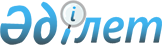 Қазақстан Республикасының кейбір заңнамалық актілеріне атқарушылық іс жүргізуді және қылмыстық заңнаманы жетілдіру мәселелері бойынша өзгерістер мен толықтырулар енгізу туралыҚазақстан Республикасының Заңы 2020 жылғы 26 маусымдағы № 349-VI ҚРЗ.
      1-бап. Қазақстан Республикасының мына заңнамалық актілеріне өзгерістер мен толықтырулар енгізілсін:
      1. 1999 жылғы 1 шілдедегі Қазақстан Республикасының Азаматтық кодексіне (Ерекше бөлім) (Қазақстан Республикасы Парламентінің Жаршысы, 1999 ж., № 16-17, 642-құжат; № 23, 929-құжат; 2000 ж., № 3-4, 66-құжат; № 10, 244-құжат; № 22, 408-құжат; 2001 ж., № 23, 309-құжат; № 24, 338-құжат; 2002 ж., № 10, 102-құжат; 2003 ж., № 1-2, 7-құжат; № 4, 25-құжат; № 11, 56-құжат; № 14, 103-құжат; № 15, 138, 139-құжаттар; 2004 ж., № 3-4, 16-құжат; № 5, 25-құжат; № 6, 42-құжат; № 16, 91-құжат; № 23, 142-құжат; 2005 ж., № 21-22, 87-құжат; № 23, 104-құжат; 2006 ж., № 4, 24, 25-құжаттар; № 8, 45-құжат; № 11, 55-құжат; № 13, 85-құжат; 2007 ж., № 3, 21-құжат; № 4, 28-құжат; № 5-6, 37-құжат; № 8, 52-құжат; № 9, 67-құжат; № 12, 88-құжат; 2009 ж., № 2-3, 16-құжат; № 9-10, 48-құжат; № 17, 81-құжат; № 19, 88-құжат; № 24, 134-құжат; 2010 ж., № 3-4, 12-құжат; № 5, 23-құжат; № 7, 28-құжат; № 15, 71-құжат; № 17-18, 112-құжат; 2011 ж., № 3, 32-құжат; № 5, 43-құжат; № 6, 50, 53-құжаттар; № 16, 129-құжат; № 24, 196-құжат; 2012 ж., № 2, 13, 14, 15-құжаттар; № 8, 64-құжат; № 10, 77-құжат; № 12, 85-құжат; № 13, 91-құжат; № 14, 92-құжат; № 20, 121-құжат; № 21-22, 124-құжат; 2013 ж., № 4, 21-құжат; № 10-11, 56-құжат; № 15, 82-құжат; 2014 ж., № 1, 9-құжат; № 4-5, 24-құжат; № 11, 61, 69-құжаттар; № 14, 84-құжат; № 19-I, 19-II, 96-құжат; № 21, 122-құжат; № 23, 143-құжат; 2015 ж., № 7, 34-құжат; № 8, 42, 45-құжаттар; № 13, 68-құжат; № 15, 78-құжат; № 19-I, 100-құжат; № 19-II, 102-құжат; № 20-VII, 117, 119-құжаттар; № 22-I, 143-құжат; № 22-II, 145-құжат; № 22-III, 149-құжат; № 22-VI, 159-құжат; № 22-VII, 161-құжат; 2016 ж., № 7-I, 49-құжат; № 7-II, 53-құжат; № 8-I, 62-құжат; № 12, 87-құжат; № 24, 126-құжат; 2017 ж., № 4, 7-құжат; № 13, 45-құжат; № 21, 98-құжат; 2018 ж., № 11, 37-құжат; № 13, 41-құжат; № 14, 44-құжат; № 15, 47, 50-құжаттар; № 19, 62-құжат; 2019 ж., № 2, 6-құжат; № 7, 37-құжат; № 15-16, 67-құжат; № 19-20, 86-құжат; № 23, 103-құжат; № 24-I, 118-құжат):
      1) 740-баптың 1-тармағында:
      7) тармақшадағы "ақшаға тыйым салуға жол берілмейді." деген сөздер "ақшаға;" деген сөзбен ауыстырылып, мынадай мазмұндағы 8) тармақшамен толықтырылсын:
      "8) жеке сот орындаушысының өндіріп алушылардың пайдасына өндіріп алынған сомаларды сақтауға арналған ағымдағы шотындағы ақшаға тыйым салуға жол берілмейді.";
      мынадай мазмұндағы бесінші бөлікпен толықтырылсын:
      "Осы тармақтың үшінші бөлігінің 8) тармақшасының ережесі атқарушылық құжаттардың орындалуын қамтамасыз ету саласындағы уәкілетті орган, оның аумақтық органдары лицензиясының қолданысы тоқтатыла тұрған немесе тоқтатылған не лицензиясынан айырылған жеке сот орындаушысының өндіріп алушылардың пайдасына өндіріп алынған сомаларды сақтауға арналған ағымдағы шоты бойынша шығыс операцияларын тоқтата тұру бойынша қоятын шектеулерге қолданылмайды.";
      2) 741-баптың екінші бөлігі 6) тармақшадағы "ақшаға өндіріп алуды қолдануға жол берілмейді." деген сөздер "ақшаға;" деген сөзбен ауыстырылып, мынадай мазмұндағы 7) тармақшамен толықтырылсын:
      "7) жеке сот орындаушысының өндіріп алушылардың пайдасына өндіріп алынған сомаларды сақтауға арналған ағымдағы шотындағы ақшаға өндіріп алуды қолдануға жол берілмейді.".
      2. 2008 жылғы 4 желтоқсандағы Қазақстан Республикасының Бюджет кодексіне (Қазақстан Республикасы Парламентінің Жаршысы, 2008 ж., № 21, 93-құжат; 2009 ж., № 23, 112-құжат; № 24, 129-құжат; 2010 ж., № 5, 23-құжат; № 7, 29, 32-құжаттар; № 15, 71-құжат; № 24, 146, 149, 150-құжаттар; 2011 ж., № 2, 21, 25-құжаттар; № 4, 37-құжат; № 6, 50-құжат; № 7, 54-құжат; № 11, 102-құжат; № 13, 115-құжат; № 15, 125-құжат; № 16, 129-құжат; № 20, 151-құжат; № 24, 196-құжат; 2012 ж., № 1, 5-құжат; № 2, 16-құжат; № 3, 21-құжат; № 4, 30, 32-құжаттар; № 5, 36, 41-құжаттар; № 8, 64-құжат; № 13, 91-құжат; № 14, 94-құжат; № 18-19, 119-құжат; № 23-24, 125-құжат; 2013 ж., № 2, 13-құжат; № 5-6, 30-құжат; № 8, 50-құжат; № 9, 51-құжат; № 10-11, 56-құжат; № 13, 63-құжат; № 14, 72-құжат; № 15, 81, 82-құжаттар; № 16, 83-құжат; № 20, 113-құжат; № 21-22, 114-құжат; 2014 ж., № 1, 6-құжат; № 2, 10, 12-құжаттар; № 4-5, 24-құжат; № 7, 37-құжат; № 8, 44-құжат; № 11, 63, 69-құжаттар; № 12, 82-құжат; № 14, 84, 86-құжаттар; № 16, 90-құжат; № 19-І, 19-ІІ, 96-құжат; № 21, 122-құжат; № 22, 128, 131-құжаттар; № 23, 143-құжат; 2015 ж., № 2, 3-құжат; № 11, 57-құжат; № 14, 72-құжат; № 15, 78-құжат; № 19-І, 100-құжат; № 19-ІІ, 106-құжат; № 20-ІV, 113-құжат; № 20-VІІ, 117-құжат; № 21-І, 121, 124-құжаттар; № 21-ІІ, 130, 132-құжаттар; № 22-І, 140, 143-құжаттар; № 22-ІІ, 144-құжат; № 22-V, 156-құжат; № 22-VІ, 159-құжат; № 23-ІІ, 172-құжат; 2016 ж., № 7-ІІ, 53-құжат; № 8-І, 62-құжат; № 12, 87-құжат; № 22, 116-құжат; № 23, 119-құжат; № 24, 126-құжат; 2017 ж., № 4, 7-құжат; № 6, 11-құжат; № 9, 18-құжат; № 10, 23-құжат; № 13, 45-құжат; № 14, 51-құжат; № 15, 55-құжат; № 20, 96-құжат; № 22-ІІІ, 109-құжат; № 23-ІІІ, 111-құжат; № 23-V, 113-құжат; № 24, 115-құжат; 2018 ж., № 1, 2-құжат; № 7-8, 22-құжат; № 9, 31-құжат; № 10, 32-құжат; № 12, 39-құжат; № 14, 42-құжат; № 15, 47, 50-құжаттар; № 16, 55-құжат; № 19, 62-құжат; № 22, 82, 83-құжаттар; № 24, 93-құжат; 2019 ж., № 1, 4-құжат; № 5-6, 27-құжат; № 7, 37, 39-құжаттар; № 8, 45-құжат; № 15-16, 67-құжат; № 19-20, 86-құжат; № 23, 99, 106-құжаттар; № 24-I, 118, 119-құжаттар; 2020 жылғы 7 мамырда "Егемен Қазақстан" және "Казахстанская правда" газеттерінде жарияланған "Қазақстан Республикасының кейбір заңнамалық актілеріне әлеуметтік қамсыздандыру мәселелері бойынша өзгерістер мен толықтырулар енгізу туралы" 2020 жылғы 6 мамырдағы Қазақстан Республикасының Заңы; 2020 жылғы 14 мамырда "Егемен Қазақстан" және "Казахстанская правда" газеттерінде жарияланған "Қазақстан Республикасының кейбiр заңнамалық актiлерiне көшi-қон процестерiн реттеу мәселелерi бойынша өзгерiстер мен толықтырулар енгізу туралы" 2020 жылғы 13 мамырдағы Қазақстан Республикасының Заңы; 2020 жылғы 26 мамырда "Егемен Қазақстан" және "Казахстанская правда" газеттерінде жарияланған "Қазақстан Республикасының кейбір заңнамалық актілеріне жұмылдыру дайындығы мен жұмылдыру мәселелері бойынша өзгерістер мен толықтырулар енгізу туралы" 2020 жылғы 25 мамырдағы Қазақстан Республикасының Заңы; 2020 жылғы 10 маусымда "Егемен Қазақстан" және "Казахстанская правда" газеттерінде жарияланған "Қазақстан Республикасының кейбір заңнамалық актілеріне тұрғын үй бағдарламалары операторларының санын қысқарту мәселелері бойынша өзгерістер мен толықтырулар енгізу туралы" 2020 жылғы 9 маусымдағы Қазақстан Республикасының Заңы):
      98-бапта:
      1-тармақта:
      бірінші бөліктің бірінші сөйлеміндегі "соттардың заңды күшіне енген шешімдеріне, ұйғарымдарына, қаулыларына, бұйрықтарына сәйкес берілген", "атқару парағын немесе бұйрықты" деген сөздер тиісінше "атқарушылық құжатты", "құжатты" деген сөздермен ауыстырылсын;
      екінші бөліктегі "сот шешімі (үкімі, ұйғарымы, қаулысы) бойынша берілген атқару парағы немесе бұйрық немесе ақша өндіріп алу туралы сот бұйрығы" деген сөздер "атқарушылық құжат" деген сөздермен ауыстырылсын;
      2-тармақта:
      екінші бөліктегі "оны жасауға негіз болып табылған атқару парағының немесе бұйрықтың түпнұсқасы не осы құжаттың әрбір беті соттың елтаңбалық мөрінің бедерімен куәландырылған көшірмесі" деген сөздер "атқарушылық құжаттың жеке сот орындаушысының не атқарушылық құжаттардың орындалуын қамтамасыз ету саласындағы уәкілетті органның аумақтық органының мөрімен куәландырылған көшірмелері" деген сөздермен ауыстырылсын;
      үшінші бөліктегі "атқару парағында немесе бұйрықта" деген сөздер "Төлемдер мен төлем жүйелері туралы" Қазақстан Республикасы Заңының 35-бабының 5-тармағында көзделген жағдайларды қоспағанда, атқарушылық құжатта" деген сөздермен ауыстырылсын.
      3. 2011 жылғы 26 желтоқсандағы "Неке (ерлі-зайыптылық) және отбасы туралы" Қазақстан Республикасының Кодексіне (Қазақстан Республикасы Парламентінің Жаршысы, 2011 ж., № 22, 174-құжат; 2012 ж., № 21-22, 124-құжат; 2013 ж., № 1, 3-құжат; № 2, 13-құжат; № 9, 51-құжат; № 10-11, 56-құжат; № 14, 72-құжат; 2014 ж., № 1, 9-құжат; № 6, 28-құжат; № 14, 84-құжат; № 19-I, 19-II, 94, 96-құжаттар; № 21, 122-құжат; № 22, 128-құжат; 2015 ж., № 10, 50-құжат; № 20-VII, 115-құжат; № 22-ІІ, 145-құжат; № 23-ІІ, 170-құжат; 2016 ж., № 8-ІІ, 67-құжат; 2017 ж., № 8, 16-құжат; № 16, 56-құжат; 2018 ж., № 14, 42-құжат; 2019 ж., № 2, 6-құжат; № 7, 36-құжат; № 21-22, 90-құжат; № 24-II, 120-құжат; 2020 жылғы 14 мамырда "Егемен Қазақстан" және "Казахстанская правда" газеттерінде жарияланған "Қазақстан Республикасының кейбiр заңнамалық актiлерiне көшi-қон процестерiн реттеу мәселелерi бойынша өзгерiстер мен толықтырулар енгізу туралы" 2020 жылғы 13 мамырдағы Қазақстан Республикасының Заңы):
      1) 165-баптың бірінші бөлігі "құжатының негізінде" деген сөздерден кейін "төленген күнінен бастап алуға жататын" деген сөздермен толықтырылсын;
      2) 169-баптың 3-тармағында:
      бірінші бөліктің екінші сөйлеміндегі "табысы мен өзге де кірісін растайтын құжаттар тапсырылмаса," деген сөздер "жалақысы мен өзге де кірісін растайтын құжаттар ұсынылмаса, ай сайынғы төлемдер және (немесе)" деген сөздермен ауыстырылсын;
      мынадай мазмұндағы үшінші бөлікпен толықтырылсын:
      "Мүгедек болып табылатын борышкерлер үшін ай сайынғы төлем немесе алимент бойынша берешек – олардың ай сайынғы жалақысынан және өзге де кірісінен, ал егер олар жұмыс істемейтін жағдайда бюджет қаражатынан және (немесе) Мемлекеттік әлеуметтік сақтандыру қорынан төленетін ай сайынғы жәрдемақылардан және (немесе) әлеуметтік төлемдерден айқындалады.".
      4. 2014 жылғы 3 шілдедегі Қазақстан Республикасының Қылмыстық кодексіне (Қазақстан Республикасы Парламентінің Жаршысы, 2014 ж., № 13-І, 13-ІІ, 83-құжат; № 21, 122-құжат; 2015 ж., № 16, 79-құжат; № 21-ІІІ, 137-құжат; № 22-І, 140-құжат; № 22-ІІІ, 149-құжат; № 22-V, 156-құжат; № 22-VІ, 159-құжат; 2016 ж., № 7-ІІ, 55-құжат; № 8-ІІ, 67-құжат; № 12, 87-құжат; № 23, 118-құжат; № 24, 126-құжат; 2017 ж., № 8, 16-құжат; № 9, 21-құжат; № 14, 50-құжат; № 16, 56-құжат; № 22-ІІІ, 109-құжат; № 23-ІІІ, 111-құжат; № 24, 115-құжат; 2018 ж., № 1, 2-құжат; № 14, 44-құжат; № 15, 46-құжат; № 16, 56-құжат; № 23, 88, 91-құжаттар; № 24, 94-құжат; 2019 ж., № 2, 6-құжат; № 7, 36-құжат; № 8, 45-құжат; № 15-16, 67-құжат; № 19-20, 86-құжат; № 23, 108-құжат; № 24-I, 118-құжат; № 24-ІІ, 120-құжат; 2020 жылғы 5 мамырда "Егемен Қазақстан" және "Казахстанская правда" газеттерінде жарияланған "Қазақстан Республикасының кейбір заңнамалық актілеріне еңбек мәселелері бойынша өзгерістер мен толықтырулар енгізу туралы" 2020 жылғы 4 мамырдағы Қазақстан Республикасының Заңы; 2020 жылғы 26 мамырда "Егемен Қазақстан" және "Казахстанская правда" газеттерінде жарияланған "Қазақстан Республикасының кейбір заңнамалық актілеріне жұмылдыру дайындығы мен жұмылдыру мәселелері бойынша өзгерістер мен толықтырулар енгізу туралы" 2020 жылғы 25 мамырдағы Қазақстан Республикасының Заңы; 2020 жылғы 26 мамырда "Егемен Қазақстан" және "Казахстанская правда" газеттерінде жарияланған "Қазақстан Республикасының кейбір заңнамалық актілеріне Қазақстан Республикасында бейбіт жиналыстарды ұйымдастыру және өткізу тәртібі мәселелері бойынша өзгерістер мен толықтыру енгізу туралы" 2020 жылғы 25 мамырдағы Қазақстан Республикасының Заңы):
      1) мазмұнында:
      130-баптың тақырыбы алып тасталсын;
      174-баптың тақырыбында өзгеріс орыс тіліндегі мәтінге енгізілді, қазақ тіліндегі мәтін өзгермейді;
      2) 15-баптың екінші бөлігінде өзгеріс орыс тіліндегі мәтінге енгізілді, қазақ тіліндегі мәтін өзгермейді;
      3) 130-бап алып тасталсын;
      4) 174-бапта:
      өзгеріс орыс тіліндегі мәтінге енгізілді, қазақ тіліндегі мәтін өзгермейді;
      бірінші бөлікте:
      өзгеріс орыс тіліндегі мәтінге енгізілді, қазақ тіліндегі мәтін өзгермейді;
      екінші абзац мынадай редакцияда жазылсын:
      "екі мыңнан жеті мыңға дейінгі айлық есептік көрсеткіш мөлшеріндегі айыппұл салуға не екі жылдан жеті жылға дейiнгi мерзiмге бас бостандығын шектеуге не сол мерзiмге бас бостандығынан айыруға жазаланады.".
      5. 2014 жылғы 4 шілдедегі Қазақстан Республикасының Қылмыстық-процестік кодексіне (Қазақстан Республикасы Парламентінің Жаршысы, 2014 ж., № 15-І, 15-ІІ, 88-құжат; № 19-І, 19-ІІ, 96-құжат; № 21, 122-құжат; 2015 ж., № 20-VІІ, 115-құжат; № 21-ІІІ, 137-құжат; № 22-V, 156-құжат; № 22-VІ, 159-құжат; 2016 ж., № 7-ІІ, 55-құжат; № 8-ІІ, 67-құжат; № 12, 87-құжат; № 23, 118-құжат; № 24, 126, 129-құжаттар; 2017 ж., № 1-2, 3-құжат; № 8, 16-құжат; № 14, 50, 53-құжаттар; № 16, 56-құжат; № 21, 98, 102-құжаттар; № 24, 115-құжат; 2018 ж., № 1, 2-құжат; № 10, 32-құжат; № 16, 53, 56-құжаттар; № 23, 91-құжат; № 24, 93-құжат; 2019 ж., № 2, 6-құжат; № 7, 36-құжат; № 19-20, 86-құжат; № 23, 103-құжат; № 24-I, 118, 119-құжаттар; № 24-ІІ, 120-құжат; 2020 жылғы 5 мамырда "Егемен Қазақстан" және "Казахстанская правда" газеттерінде жарияланған "Қазақстан Республикасының кейбір заңнамалық актілеріне еңбек мәселелері бойынша өзгерістер мен толықтырулар енгізу туралы" 2020 жылғы 4 мамырдағы Қазақстан Республикасының Заңы; 2020 жылғы 26 мамырда "Егемен Қазақстан" және "Казахстанская правда" газеттерінде жарияланған "Қазақстан Республикасының кейбір заңнамалық актілеріне жұмылдыру дайындығы мен жұмылдыру мәселелері бойынша өзгерістер мен толықтырулар енгізу туралы" 2020 жылғы 25 мамырдағы Қазақстан Республикасының Заңы):
      1) 32-баптың екінші бөлігіндегі "130," деген цифрлар алып тасталсын;
      2) 161-баптың жетінші бөлігінде:
      екінші абзацта:
      "сондай-ақ" деген сөз алып тасталсын;
      "ақшасына" деген сөзден кейін ", жеке сот орындаушысының өндіріп алушылардың пайдасына өндіріп алынған сомаларды сақтауға арналған ағымдағы шотындағы ақшаға" деген сөздермен толықтырылсын;
      мынадай мазмұндағы үшінші абзацпен толықтырылсын:
      "Осы бөліктің екінші абзацының ережесі атқарушылық құжаттардың орындалуын қамтамасыз ету саласындағы уәкілетті орган, оның аумақтық органдары лицензиясының қолданысы тоқтатыла тұрған немесе тоқтатылған не лицензиясынан айырылған жеке сот орындаушысының өндіріп алушылардың пайдасына өндіріп алынған сомаларды сақтауға арналған көрсетілген ағымдағы шоты бойынша шығыс операцияларын тоқтата тұру бойынша қоятын шектеулерге қолданылмайды.".
      6. 2014 жылғы 5 шілдедегі Қазақстан Республикасының Әкімшілік құқық бұзушылық туралы кодексіне (Қазақстан Республикасы Парламентінің Жаршысы, 2014 ж., № 18-I, 18-II, 92-құжат; № 21, 122-құжат; № 23, 143-құжат; № 24, 145, 146-құжаттар; 2015 ж., № 1, 2-құжат; № 2, 6-құжат; № 7, 33-құжат; № 8, 44, 45-құжаттар; № 9, 46-құжат; № 10, 50-құжат; № 11, 52-құжат; № 14, 71-құжат; № 15, 78-құжат; № 16, 79-құжат; № 19-I, 101-құжат; № 19-II, 102, 103, 105-құжаттар; № 20-IV, 113-құжат; № 20-VII, 115-құжат; № 21-I, 124, 125-құжаттар; № 21-II, 130-құжат; № 21-III, 137-құжат; № 22-I, 140, 141, 143-құжаттар; № 22-II, 144, 145, 148-құжаттар; № 22-III, 149-құжат; № 22-V, 152, 156, 158-құжаттар; № 22-VI, 159-құжат; № 22-VII, 161-құжат; № 23-I, 166, 169-құжаттар; № 23-II, 172-құжат; 2016 ж., № 1, 4-құжат; № 2, 9-құжат; № 6, 45-құжат; № 7-I, 49, 50-құжаттар; № 7-II, 53, 57-құжаттар; № 8-I, 62, 65-құжаттар; № 8-II, 66, 67, 68, 70, 72-құжаттар; № 12, 87-құжат; № 22, 116-құжат; № 23, 118-құжат; № 24, 124, 126, 131-құжаттар; 2017 ж., № 1-2, 3-құжат; № 9, 17, 18, 21, 22-құжаттар; № 12, 34-құжат; № 14, 49, 50, 54-құжаттар; № 15, 55-құжат; № 16, 56-құжат; № 22-III, 109-құжат; № 23-III, 111-құжат; № 23-V, 113-құжат; № 24, 114, 115-құжаттар; 2018 ж., № 1, 4-құжат; № 7-8, 22-құжат; № 9, 27-құжат; № 10, 32-құжат; № 11, 36, 37-құжаттар; № 12, 39-құжат; № 13, 41-құжат; № 14, 44-құжат; № 15, 46, 49, 50-құжаттар; № 16, 53-құжат; № 19, 62-құжат; № 22, 82-құжат; № 23, 91-құжат; № 24, 93, 94-құжаттар; 2019 ж., № 1, 2, 4-құжаттар; № 2, 6-құжат; № 5-6, 27-құжат; № 7, 36, 37-құжаттар; № 8, 45-құжат; № 15-16, 67-құжат; № 19-20, 86-құжат; № 21-22, 90, 91-құжаттар; № 23, 99, 103, 106, 108-құжаттар; № 24-I, 118-құжат; № 24-ІІ, 120, 122, 123, 127-құжаттар; 2020 жылғы 5 мамырда "Егемен Қазақстан" және "Казахстанская правда" газеттерінде жарияланған "Қазақстан Республикасының кейбір заңнамалық актілеріне еңбек мәселелері бойынша өзгерістер мен толықтырулар енгізу туралы" 2020 жылғы 4 мамырдағы Қазақстан Республикасының Заңы; 2020 жылғы 14 мамырда "Егемен Қазақстан" және "Казахстанская правда" газеттерінде жарияланған "Қазақстан Республикасының кейбір заңнамалық актілеріне қылмыстық жолмен алынған кірістерді заңдастыруға (жылыстатуға) және терроризмді қаржыландыруға қарсы іс-қимыл мәселелері бойынша өзгерістер мен толықтырулар енгізу туралы" 2020 жылғы 13 мамырдағы Қазақстан Республикасының Заңы; 2020 жылғы 14 мамырда "Егемен Қазақстан" және "Казахстанская правда" газеттерінде жарияланған "Қазақстан Республикасының кейбiр заңнамалық актiлерiне көшi-қон процестерiн реттеу мәселелерi бойынша өзгерiстер мен толықтырулар енгізу туралы" 2020 жылғы 13 мамырдағы Қазақстан Республикасының Заңы; 2020 жылғы 26 мамырда "Егемен Қазақстан" және "Казахстанская правда" газеттерінде жарияланған "Қазақстан Республикасының кейбір заңнамалық актілеріне жұмылдыру дайындығы мен жұмылдыру мәселелері бойынша өзгерістер мен толықтырулар енгізу туралы" 2020 жылғы 25 мамырдағы Қазақстан Республикасының Заңы; 2020 жылғы 26 мамырда "Егемен Қазақстан" және "Казахстанская правда" газеттерінде жарияланған "Қазақстан Республикасының кейбір заңнамалық актілеріне Қазақстан Республикасында бейбіт жиналыстарды ұйымдастыру және өткізу тәртібі мәселелері бойынша өзгерістер мен толықтыру енгізу туралы" 2020 жылғы 25 мамырдағы Қазақстан Республикасының Заңы; 2020 жылғы 1 маусымда "Егемен Қазақстан" және "Казахстанская правда" газеттерінде жарияланған "Қазақстан Республикасының кейбір заңнамалық актілеріне Қарулы Күштердің, басқа да әскерлер мен әскери құралымдардың арсеналдары, базалары мен қоймалары жанындағы тыйым салынған аймақтар мен тыйым салынған аудандар мәселелері бойынша өзгерістер мен толықтырулар енгізу туралы" 2020 жылғы 29 мамырдағы Қазақстан Республикасының Заңы):
      1) мазмұны мынадай мазмұндағы 73-3-баптың тақырыбымен толықтырылсын:
      "73-3-бап. Жала жабу";
      2) 64-бапта:
      бірінші бөлік "73-2," деген цифрлардан кейін "73-3," деген цифрлармен толықтырылсын;
      1-1-бөліктегі "немесе 73-2" деген сөздер ", 73-2 және 73-3" деген сөздермен ауыстырылсын;
      3) мынадай мазмұндағы 73-3-баппен толықтырылсын:
      "73-3-бап. Жала жабу
      1. Жала жабу, яғни басқа адамның абыройы мен қадiр-қасиетiне нұқсан келтiретiн немесе оның беделiн түсiретiн көрiнеу жалған мәлiметтер тарату –
      жеке тұлғаға бір жүз алпыс айлық есептік көрсеткіш мөлшерінде айыппұл салуға немесе он бес тәулік мерзімге әкімшілік қамаққа алуға, лауазымды адамға бес жүз елу айлық есептік көрсеткіш мөлшерінде айыппұл салуға не жиырма тәулік мерзімге әкімшілік қамаққа алуға алып келеді.
      2. Көпшiлiк алдында немесе бұқаралық ақпарат құралдарын немесе телекоммуникациялар желілерін пайдалана отырып жасалған дәл сол іс-әрекет –
      жеке тұлғаға бір жүз сексен айлық есептік көрсеткіш мөлшерінде айыппұл салуға немесе жиырма тәулік мерзімге әкімшілік қамаққа алуға, лауазымды адамға алты жүз елу айлық есептік көрсеткіш мөлшерінде айыппұл салуға не жиырма бес тәулік мерзімге әкімшілік қамаққа алуға алып келеді.
      3. Осы баптың бірінші немесе екінші бөліктерінде көзделген, адамды сыбайлас жемқорлық, ауыр немесе аса ауыр қылмыс жасады деп айыптаумен ұштасқан іс-әрекеттер –
      жеке тұлғаға екі жүз айлық есептік көрсеткіш мөлшерінде айыппұл салуға немесе жиырма бес тәулік мерзімге әкімшілік қамаққа алуға, лауазымды адамға жеті жүз елу айлық есептік көрсеткіш мөлшерінде айыппұл салуға не отыз тәулік мерзімге әкімшілік қамаққа алуға алып келеді.";
      4) 684-баптың бірінші бөлігі "73-2," деген цифрлардан кейін "73-3," деген цифрлармен толықтырылсын;
      5) 694-баптың екінші бөлігі мынадай редакцияда жазылсын:
      "2. Әкiмшiлiк құқық бұзушылық туралы iстердi қарауға және әкiмшiлiк жазалар қолдануға нормативтiк құқықтық актілерді мемлекеттік тіркеу саласындағы, атқарушылық құжаттардың орындалуын қамтамасыз ету саласындағы уәкiлеттi органның басшысы мен олардың орынбасарлары, облыстық, республикалық маңызы бар қалалардың және астананың әдiлет органдарының басшылары мен олардың орынбасарлары, сондай-ақ аудандық және қалалық әділет бөлімшелерінің басшылары құқылы.";
      6) 804-баптың бірінші бөлігінің 1) тармақшасы "73-2," деген цифрлардан кейін "73-3," деген цифрлармен толықтырылсын.
      7. 2015 жылғы 31 қазандағы Қазақстан Республикасының Азаматтық процестік кодексіне (Қазақстан Республикасы Парламентiнiң Жаршысы, 2015 ж., № 20-V, 20-VІ, 114-құжат; 2016 ж., № 7-ІІ, 55-құжат; № 12, 87-құжат; 2017 ж., № 1-2, 3-құжат; № 4, 7-құжат; № 8, 16-құжат; № 16, 56-құжат; № 21, 98-құжат; 2018 ж., № 10, 32-құжат; № 13, 41-құжат; № 14, 44-құжат; № 16, 53-құжат; № 24, 93-құжат; 2019 ж., № 2, 6-құжат; № 7, 36, 37-құжаттар; № 15-16, 67-құжат; № 23, 103-құжат; № 24-I, 118, 119-құжаттар; 2020 жылғы 7 мамырда "Егемен Қазақстан" және "Казахстанская правда" газеттерінде жарияланған "Қазақстан Республикасының кейбір заңнамалық актілеріне әлеуметтік қамсыздандыру мәселелері бойынша өзгерістер мен толықтырулар енгізу туралы" 2020 жылғы 6 мамырдағы Қазақстан Республикасының Заңы):
      1) 156-баптың бірінші бөлігінің 1) тармақшасының екінші абзацы "Әлеуметтік медициналық сақтандыру қорының активтеріне" деген сөздерден кейін ", жеке сот орындаушысының өндіріп алушылардың пайдасына өндіріп алынған сомаларды сақтауға арналған ағымдағы шотындағы ақшаға" деген сөздермен толықтырылсын;
      2) 158-бапта:
      бірінші бөлікте:
      1) және 2) тармақшалар "әділет органына" деген сөздерден кейін "не жеке сот орындаушыларының өңірлік палатасына" деген сөздермен толықтырылсын;
      6) тармақшадағы "әділет органына немесе мүлікке шектеулі билік етуді іске асыратын уәкілетті органға" деген сөздер "мүлікке шектеулі билік етуді іске асыратын әділет органына немесе уәкілетті органға не жеке сот орындаушыларының өңірлік палатасына" деген сөздермен ауыстырылсын;
      екінші бөліктің бірінші абзацы "әділет органына" деген сөздерден кейін "не жеке сот орындаушыларының өңірлік палатасына" деген сөздермен толықтырылсын;
      3) 241-бапта:
      екінші бөліктің екінші абзацы "әділет органына" деген сөздерден кейін "не жеке сот орындаушыларының өңірлік палатасына" деген сөздермен толықтырылсын;
      бесінші бөліктің бірінші абзацындағы "жеке сот орындаушысына" деген сөздер "жеке сот орындаушыларының өңірлік палатасына" деген сөздермен ауыстырылсын;
      жетінші бөліктің екінші абзацы "әділет органына" деген сөздерден кейін "не жеке сот орындаушыларының өңірлік палатасына" деген сөздермен толықтырылсын;
      4) 245-баптың екінші абзацы "әділет органына" деген сөздерден кейін "не жеке сот орындаушыларының өңірлік палатасына" деген сөздермен толықтырылсын;
      5) 250-баптың үшінші бөлігінің екінші абзацындағы "әділет органдарына" деген сөздер "әділет органына не жеке сот орындаушыларының өңірлік палатасына" деген сөздермен ауыстырылсын;
      6) 352-баптың үшінші бөлігіндегі "әділет органдарына" деген сөздер "әділет органына не жеке сот орындаушыларының өңірлік палатасына" деген сөздермен ауыстырылсын;
      7) 448-баптың үшінші абзацы "әділет органына" деген сөздерден кейін "не жеке сот орындаушыларының өңірлік палатасына" деген сөздермен толықтырылсын.
      8. 2015 жылғы 23 қарашадағы Қазақстан Республикасының Еңбек кодексіне (Қазақстан Республикасы Парламентінің Жаршысы, 2015 ж., № 22-IV, 151-құжат; 2016 ж., № 7-I, 49-құжат; 2017 ж., № 11, 29-құжат; № 12, 34-құжат; № 13, 45-құжат; № 20, 96-құжат; 2018 ж., № 1, 4-құжат; № 7-8, 22-құжат; № 10, 32-құжат; № 14, 42-құжат; № 15, 47, 48-құжаттар; 2019 ж., № 15-16, 67-құжат; № 21-22, 91-құжат; 2020 жылғы 5 мамырда "Егемен Қазақстан" және "Казахстанская правда" газеттерінде жарияланған "Қазақстан Республикасының кейбір заңнамалық актілеріне еңбек мәселелері бойынша өзгерістер мен толықтырулар енгізу туралы" 2020 жылғы 4 мамырдағы Қазақстан Республикасының Заңы; 2020 жылғы 14 мамырда "Егемен Қазақстан" және "Казахстанская правда" газеттерінде жарияланған "Қазақстан Республикасының кейбiр заңнамалық актiлерiне көшi-қон процестерiн реттеу мәселелерi бойынша өзгерiстер мен толықтырулар енгізу туралы" 2020 жылғы 13 мамырдағы Қазақстан Республикасының Заңы):
      1) 195-бапта:
      1-тармақтың 1) тармақшасы төртінші абзацтағы "туралы нұсқама." деген сөздер "туралы;" деген сөзбен ауыстырылып, мынадай мазмұндағы бесінші абзацпен толықтырылсын:
      "жұмыс берушінің жалақы төлеуі туралы нұсқама.";
      2-тармақтың бірінші сөйлемі "адамдардың" деген сөзден кейін "осы Кодекстің 198-бабының 3-тармағының талаптарын ескере отырып," деген сөздермен толықтырылсын;
      2) 198-бапта:
      1-тармақ "сотқа" деген сөзден кейін "осы баптың 3-тармағының талаптарын ескере отырып," деген сөздермен толықтырылсын;
      мынадай мазмұндағы 3-тармақпен толықтырылсын:
      "3. Жұмыс берушінің жалақы төлеуі туралы нұсқамаға жоғары тұрған мемлекеттік еңбек инспекторына немесе сотқа нұсқама алынған күннен бастап он жұмыс күні ішінде шағым жасалуы мүмкін.
      Нұсқама мемлекеттік еңбек инспекторы белгілеген мерзімде орындалмаған жағдайда және шағым жасауға арналған мерзім өткеннен кейін, егер оған шағым жасалмаса, нұсқама көрсетілген мерзімдер өткен соң үш жұмыс күнінен кешіктірілмей "Атқарушылық іс жүргізу және сот орындаушыларының мәртебесі туралы" Қазақстан Республикасының Заңына сәйкес аумағы бойынша тиісті әділет органына не жеке сот орындаушыларының өңірлік палатасына мәжбүрлеп орындатуға жіберіледі.
      Нұсқамаға шағым келіп түскен күннен бастап жоғары тұрған мемлекеттік еңбек инспекторы он жұмыс күні ішінде шағым бойынша тиісті шешім қабылдайды.
      Нұсқамаға сот тәртібімен шағым жасалған жағдайда, ол сот актісі заңды күшіне енген күнінен бастап үш жұмыс күнінен кешіктірілмей "Атқарушылық іс жүргізу және сот орындаушыларының мәртебесі туралы" Қазақстан Республикасының Заңына сәйкес аумағы бойынша тиісті әділет органына не жеке сот орындаушыларының өңірлік палатасына мәжбүрлеп орындатуға жіберіледі.".
      9. "Жедел-іздестіру қызметі туралы" 1994 жылғы 15 қыркүйектегі Қазақстан Республикасының Заңына (Қазақстан Республикасы Жоғарғы Кеңесінің Жаршысы, 1994 ж., № 13-14, 199-құжат; 1995 ж., № 24, 167-құжат; Қазақстан Республикасы Парламентінің Жаршысы, 1996 ж., № 14, 275-құжат; 1998 ж., № 24, 436-құжат; 2000 ж., № 3-4, 66-құжат; 2001 ж., № 8, 53-құжат; № 17-18, 245-құжат; 2002 ж., № 4, 32-құжат; № 15, 147-құжат; № 17, 155-құжат; 2004 ж., № 18, 106-құжат; № 23, 142-құжат; № 24, 154-құжат; 2005 ж., № 13, 53-құжат; 2007 ж., № 2, 18-құжат; 2009 ж., № 6-7, 32-құжат; № 17, 83-құжат; № 24, 121-құжат; 2010 ж., № 10, 48-құжат; 2011 ж., № 1, 7-құжат; № 20, 158-құжат; 2012 ж., № 3, 26-құжат; 2013 ж., № 1, 2-құжат; 2014 ж., № 7, 33-құжат; № 14, 84-құжат; № 16, 90-құжат; № 21, 118, 122-құжаттар; 2016 ж., № 23, 118-құжат; № 24, 126-құжат; 2017 ж., № 8, 16-құжат; № 14, 50-құжат; № 21, 102-құжат; 2018 ж., № 16, 56-құжат; № 22, 83-құжат; 2019 ж., № 24-II, 120-құжат):
      1) 7-баптың б-2) тармақшасы мынадай редакцияда жазылсын:
      "б-2) қылмыстық іс бойынша жасырынған сотталушыны және азаматтық іс бойынша жауапкерді, жазасын өтеуден немесе пробациялық бақылаудан жалтарып жүрген адамды іздестіру туралы сот актілерін, сондай-ақ сот орындаушыларының прокурор санкциялаған атқарушылық іс жүргізу бойынша борышкерді іздестіру туралы қаулыларын орындауға;";
      2) 10-баптың 1-тармағының в-2) тармақшасы мынадай редакцияда жазылсын:
      "в-2) қылмыстық іс бойынша сотталушыны және азаматтық іс бойынша жауапкерді, жазасын өтеуден немесе пробациялық бақылаудан жалтарып жүрген адамды іздестіру туралы сот актілері, сондай-ақ сот орындаушыларының прокурор санкциялаған атқарушылық іс жүргізу бойынша борышкерді іздестіру туралы қаулылары;".
      10. "Қазақстан Республикасындағы банктер және банк қызметi туралы" 1995 жылғы 31 тамыздағы Қазақстан Республикасының Заңына (Қазақстан Республикасы Жоғарғы Кеңесінің Жаршысы, 1995 ж., № 15-16, 106-құжат; Қазақстан Республикасы Парламентiнiң Жаршысы, 1996 ж., № 2, 184-құжат; № 15, 281-құжат; № 19, 370-құжат; 1997 ж., № 5, 58-құжат; № 13-14, 205-құжат; № 22, 333-құжат; 1998 ж., № 11-12, 176-құжат; № 17-18, 224-құжат; 1999 ж., № 20, 727-құжат; 2000 ж., № 3-4, 66-құжат; № 22, 408-құжат; 2001 ж., № 8, 52-құжат; № 9, 86-құжат; 2002 ж., № 17, 155-құжат; 2003 ж., № 5, 31-құжат; № 10, 51-құжат; № 11, 56, 67-құжаттар; № 15, 138, 139-құжаттар; 2004 ж., № 11-12, 66-құжат; № 15, 86-құжат; № 16, 91-құжат; № 23, 140-құжат; 2005 ж., № 7-8, 24-құжат; № 14, 55, 58-құжаттар; № 23, 104-құжат; 2006 ж., № 3, 22-құжат; № 4, 24-құжат; № 8, 45-құжат; № 11, 55-құжат; № 16, 99-құжат; 2007 ж., № 2, 18-құжат; № 4, 28, 33-құжаттар; 2008 ж., № 17-18, 72-құжат; № 20, 88-құжат; № 23, 114-құжат; 2009 ж., № 2-3, 16, 18, 21-құжаттар; № 17, 81-құжат; № 19, 88-құжат; № 24, 134-құжат; 2010 ж., № 5, 23-құжат; № 7, 28-құжат; № 17-18, 111-құжат; 2011 ж., № 3, 32-құжат; № 5, 43-құжат; № 6, 50-құжат; № 12, 111-құжат; № 13, 116-құжат; № 14, 117-құжат; № 24, 196-құжат; 2012 ж., № 2, 15-құжат; № 8, 64-құжат; № 10, 77-құжат; № 13, 91-құжат; № 20, 121-құжат; № 21-22, 124-құжат; № 23-24, 125-құжат; 2013 ж., № 10-11, 56-құжат; № 15, 76-құжат; 2014 ж., № 1, 9-құжат; № 4-5, 24-құжат; № 6, 27-құжат; № 10, 52-құжат; № 11, 61-құжат; № 12, 82-құжат; № 19-І, 19-II, 94, 96-құжаттар; № 21, 122-құжат; № 22, 131-құжат; № 23, 143-құжат; 2015 ж., № 8, 45-құжат; № 13, 68-құжат; № 15, 78-құжат; № 16, 79-құжат; № 20-IV, 113-құжат; № 20-VII, 115-құжат; № 21-II, 130-құжат; № 21-III, 137-құжат; № 22-І, 140, 143-құжаттар; № 22-III, 149-құжат; № 22-V, 156-құжат; № 22-VI, 159-құжат; 2016 ж., № 6, 45-құжат; № 7-II, 55-құжат; № 8-І, 65-құжат; № 12, 87-құжат; № 22, 116-құжат; № 24, 126-құжат; 2017 ж., № 4, 7-құжат; № 9, 21-құжат; № 13, 45-құжат; № 21, 98-құжат; № 22-III, 109-құжат; № 23-III, 111-құжат; № 24, 115-құжат; 2018 ж., № 10, 32-құжат; № 13, 41-құжат; № 14, 44-құжат; № 15, 47-құжат; 2019 ж., № 2, 6-құжат; № 7, 37-құжат; № 15-16, 67-құжат; № 21-22, 90-құжат; № 23, 103-құжат; № 24-I, 119-құжат; 2020 жылғы 7 мамырда "Егемен Қазақстан" және "Казахстанская правда" газеттерінде жарияланған "Қазақстан Республикасының кейбір заңнамалық актілеріне әлеуметтік қамсыздандыру мәселелері бойынша өзгерістер мен толықтырулар енгізу туралы" 2020 жылғы 6 мамырдағы Қазақстан Республикасының Заңы; 2020 жылғы 14 мамырда "Егемен Қазақстан" және "Казахстанская правда" газеттерінде жарияланған "Қазақстан Республикасының кейбір заңнамалық актілеріне қылмыстық жолмен алынған кірістерді заңдастыруға (жылыстатуға) және терроризмді қаржыландыруға қарсы іс-қимыл мәселелері бойынша өзгерістер мен толықтырулар енгізу туралы" 2020 жылғы 13 мамырдағы Қазақстан Республикасының Заңы):
      1) 23-баптың 2-тармағы мынадай редакцияда жазылсын:
      "2. Банк ашуға рұқсат беру туралы хабарлама өтiнiш берушіге және Корпорацияға жiберiледi.";
      2) 36-баптың 2-тармағы 1) тармақшасының бірінші бөлігінде:
      "ақшаны және" деген сөздер "ақшаны," деген сөзбен ауыстырылсын;
      "шарт бойынша банктік шоттардағы ақшаны" деген сөздерден кейін ", жеке сот орындаушыларының өндіріп алушылардың пайдасына өндіріп алынған сомаларды сақтауға арналған ағымдағы шоттарындағы ақшаны" деген сөздермен толықтырылсын;
      3) 47-2-баптың 5-тармағы мынадай редакцияда жазылсын:
      "5. Осы баптың 2, 3 және 4-тармақтарының талаптары банк операцияларының жекелеген түрлерін жүзеге асыратын ұйымды лицензиядан және (немесе) лицензияға қосымшадан айыру жағдайларына қолданылады.";
      4) 51-баптың 1-тармағында:
      екінші бөлік 7) тармақшадағы "ақшаға тыйым салуға жол берілмейді." деген сөздер "ақшаға;" деген сөзбен ауыстырылып, мынадай мазмұндағы 8) тармақшамен толықтырылсын:
      "8) жеке сот орындаушысының өндіріп алушылардың пайдасына өндiрiп алынған сомаларды сақтауға арналған ағымдағы шотындағы ақшаға тыйым салуға жол берілмейді.";
      мынадай мазмұндағы төртінші бөлікпен толықтырылсын:
      "Осы тармақтың екінші бөлігінің 8) тармақшасының ережесі атқарушылық құжаттардың орындалуын қамтамасыз ету саласындағы уәкілетті орган, оның аумақтық органдары лицензиясының қолданысы тоқтатыла тұрған немесе тоқтатылған не лицензиясынан айырылған жеке сот орындаушысының өндіріп алушылардың пайдасына өндіріп алынған сомаларды сақтауға арналған ағымдағы шоты бойынша шығыс операцияларын тоқтата тұру туралы қоятын шектеулерге қолданылмайды.";
      жетінші бөлік мынадай мазмұндағы екінші сөйлеммен толықтырылсын:
      "Лицензиясының қолданысы тоқтатыла тұрған немесе тоқтатылған не лицензиясынан айырылған жеке сот орындаушысының өндіріп алушылардың пайдасына өндіріп алынған сомаларды сақтауға арналған ағымдағы шоты бойынша шығыс операциялар атқарушылық құжаттардың орындалуын қамтамасыз ету саласындағы уәкілетті органның, оның аумақтық органдарының өкімі негізінде тоқтатыла тұруы мүмкін.";
      тоғызыншы бөлікте:
      "мемлекеттік кіріс органдарының" деген сөздерден кейін ", атқарушылық құжаттардың орындалуын қамтамасыз ету саласындағы уәкілетті органның, оның аумақтық органдарының" деген сөздермен толықтырылсын;
      "беру" деген сөзден кейін "не атқарушылық іс жүргізудің мемлекеттік автоматтандырылған ақпараттық жүйесі" деген сөздермен толықтырылсын;
      оныншы бөліктегі "бірiншi басшы қол қоюға және ол мемлекеттік кіріс органдарының мөрiмен" деген сөздер "мемлекеттік кіріс органдарының бірiншi басшысы қол қоюға және олардың мөрiмен куәландырылуға не атқарушылық құжаттардың орындалуын қамтамасыз ету саласындағы уәкілетті органның құрылымдық бөлімшесінің, оның аумақтық органдарының басшысы қол қоюға және олардың мөрiмен" деген сөздермен ауыстырылсын;
      он бірінші бөлік мынадай редакцияда жазылсын:
      "Мемлекеттік кірістер органдарының не атқарушылық құжаттардың орындалуын қамтамасыз ету саласындағы уәкілетті органның, оның аумақтық органдарының электрондық нысанда жіберілетін өкімі Қазақстан Республикасының Ұлттық Банкімен келісу бойынша уәкілетті мемлекеттік органдар белгілеген форматтарға сәйкес қалыптастырылады.".
      11. "Сот приставтары туралы" 1997 жылғы 7 шiлдедегi Қазақстан Республикасының Заңына (Қазақстан Республикасы Парламентінің Жаршысы, 1997 ж., № 13-14, 201-құжат; 2003 ж., № 10, 49-құжат; 2004 ж., № 23, 142-құжат; 2006 ж., № 11, 55-құжат; 2007 ж., № 8, 52-құжат; № 20, 152-құжат; 2010 ж., № 5, 23-құжат; № 7, 28-құжат; № 24, 144-құжат; 2011 ж., № 1, 3-құжат; 2014 ж., № 1, 9-құжат; № 16, 90-құжат; № 19-I, 19-II, 96-құжат; 2019 ж., № 21-22, 91-құжат):
      1) 2-бапта:
      1) тармақшадағы ", сондай-ақ сот орындаушылары атқарушылық iс-әрекеттер жасаған кезде" деген сөздер алып тасталсын;
      4) тармақшадағы ", сондай-ақ атқарушылық iс-әрекеттерiн жасау кезiнде сот орындаушылары мен осы iс-әрекеттерге қатысатын тұлғаларды күзету" деген сөздер алып тасталсын;
      4) тармақшадағы "күзету;" деген сөз "күзету болып табылады." деген сөздермен ауыстырылып, 5) тармақша алып тасталсын;
      2) 4-бапта:
      1-тармақтағы "(соттардың кеңселерінде)" деген сөздер "(Соттардың әкімшісі)" деген сөздермен ауыстырылсын;
      2-тармақтың екінші бөлігінің 5) тармақшасындағы "атқару құжаттарының орындалуын және" деген сөздер алып тасталсын;
      3) 7-бапта:
      1-тармақта:
      1-1) тармақша алып тасталсын;
      2) тармақшадағы "және сот орындаушылары атқарушылық iс-әрекеттер жасаған кезде" деген сөздер алып тасталсын;
      2-тармақта:
      2) тармақшадағы ", сондай-ақ атқарушылық iс-әрекеттердi жасаған кезде осындай iс-әрекеттерге қатысатын тұлғаларды" деген сөздер алып тасталсын;
      4) тармақша алып тасталсын;
      5) тармақшадағы ", сондай-ақ атқарушылық iс-әрекеттердi жасаған кезде" деген сөздер алып тасталсын;
      8) тармақшадағы "сот орындаушысына немесе атқарушылық iс-әрекеттер жасалатын жерге" деген сөздер алып тасталсын;
      4) 8-бапта:
      2-тармақтың 2) тармақшасында:
      "приставы мен сот орындаушысының" деген сөздер "приставының" деген сөзбен ауыстырылсын;
      "олардың" деген сөз "оның" деген сөзбен ауыстырылсын;
      "оларға" деген сөз "оған" деген сөзбен ауыстырылсын;
      3-тармақтың 2) тармақшасында:
      "приставы мен сот орындаушысының" деген сөздер "приставының" деген сөзбен ауыстырылсын;
      "оларға" деген сөз "оған" деген сөзбен ауыстырылсын.
      12. "Нотариат туралы" 1997 жылғы 14 шiлдедегі Қазақстан Республикасының Заңына (Қазақстан Республикасы Парламентінің Жаршысы, 1997 ж., № 13-14, 206-құжат; 1998 ж., № 22, 307-құжат; 2000 ж., № 3-4, 66-құжат; 2001 ж., № 15-16, 236-құжат; № 24, 338-құжат; 2003 ж., № 10, 48-құжат; № 12, 86-құжат; 2004 ж., № 23, 142-құжат; 2006 ж., № 11, 55-құжат; 2007 ж., № 2, 18-құжат; 2009 ж., № 8, 44-құжат; № 17, 81-құжат; № 19, 88-құжат; № 23, 100-құжат; 2010 ж., № 17-18, 111-құжат; 2011 ж., № 11, 102-құжат; № 21, 172-құжат; 2012 ж., № 8, 64-құжат; № 10, 77-құжат; № 12, 84-құжат; 2013 ж., № 1, 3-құжат; № 14, 72-құжат; 2014 ж., № 1, 4-құжат; № 10, 52-құжат; № 11, 61-құжат; № 14, 84-құжат; № 19-I, 19-II, 96-құжат; № 21, 122-құжат; № 23, 143-құжат; 2015 ж., № 16, 79-құжат; № 20-IV, 113-құжат; № 20-VII, 115-құжат; 2016 ж., № 6, 45-құжат; № 12, 87-құжат; № 22, 116-құжат; 2017 ж., № 4, 7-құжат; № 22-III, 109-құжат; 2018 ж., № 10, 32-құжат; № 16, 53-құжат; № 24, 93-құжат; 2019 ж., № 2, 6-құжат):
      1) 3-баптың 6-тармағының бірінші бөлігіндегі "әділет органдарының" деген сөздер "сот орындаушыларының" деген сөздермен ауыстырылсын;
      2) 99-баптың 1-тармағы мынадай редакцияда жазылсын:
      "1. Дәлелдемелердi қамтамасыз ету тәртiбiмен нотариус азаматтардан сұрақ алады, заттай, жазбаша және электрондық дәлелдемелерді қарап-тексереді, қажет болған жағдайда сараптама тағайындайды.".
      13. "Байланыс туралы" 2004 жылғы 5 шілдедегі Қазақстан Республикасының Заңына (Қазақстан Республикасы Парламентінің Жаршысы, 2004 ж., № 14, 81-құжат; 2006 ж., № 3, 22-құжат; № 15, 95-құжат; № 24, 148-құжат; 2007 ж., № 2, 18-құжат; № 3, 20-құжат; № 19, 148-құжат; 2008 ж., № 20, 89-құжат; № 24, 129-құжат; 2009 ж., № 15-16, 74-құжат; № 18, 84-құжат; № 24, 121-құжат; 2010 ж., № 5, 23-құжат; № 24, 146, 150-құжаттар; 2011 ж., № 1, 2-құжат; № 11, 102-құжат; № 12, 111-құжат; 2012 ж., № 3, 25-құжат; № 8, 63, 64-құжаттар; № 14, 92, 95-құжаттар; № 15, 97-құжат; 2013 ж., № 12, 57-құжат; № 14, 72, 75-құжаттар; 2014 ж., № 1, 4-құжат; № 7, 37-құжат; № 8, 44, 49-құжаттар; № 10, 52-құжат; № 14, 87-құжат; № 19-I, 19-II, 96-құжат; № 23, 143-құжат; 2015 ж., № 20-IV, 113-құжат; № 22-І, 141-құжат; № 22-V, 156-құжат; 2016 ж., № 8-I, 65-құжат; № 8-II, 67-құжат; № 23, 118-құжат; № 24, 124, 126-құжаттар; 2017 ж., № 23-III, 111-құжат; № 24, 115-құжат; 2018 ж., № 10, 32-құжат; № 19, 62-құжат; № 22, 82-құжат; 2019 ж., № 5-6, 27-құжат; № 21-22, 91-құжат; № 24-I, 119-құжат):
      мынадай мазмұндағы 15-2-баппен толықтырылсын:
      "15-2-бап. Байланыс операторларының сот орындаушыларымен өзара іс-қимылы
      Байланыс операторлары сот орындаушыларына өтеулі шарттық негізде атқарушылық іс жүргізу тараптарының ұялы байланысының абоненттік құрылғыларына мәтіндік хабарларды жөнелту (жіберу) жөніндегі көрсетілетін қызметтерді ұсынады.".
      14. "Атқарушылық іс жүргізу және сот орындаушыларының мәртебесі туралы" 2010 жылғы 2 сәуірдегі Қазақстан Республикасының Заңына (Қазақстан Республикасы Парламентiнiң Жаршысы, 2010 ж., № 7, 27-құжат; № 24, 145-құжат; 2011 ж., № 1, 3-құжат; № 5, 43-құжат; № 24, 196-құжат; 2012 ж., № 6, 43-құжат; № 8, 64-құжат; № 13, 91-құжат; № 21-22, 124-құжат; 2013 ж., № 2, 10-құжат; № 9, 51-құжат; № 10-11, 56-құжат; № 15, 76-құжат; 2014 ж., № 1, 9-құжат; № 4-5, 24-құжат; № 6, 27-құжат; № 10, 52-құжат; № 14, 84-құжат; № 16, 90-құжат; № 19-I, 19-II, 94, 96-құжаттар; № 21, 122-құжат; № 22, 131-құжат; № 23, 143-құжат; № 24, 144-құжат; 2015 ж., № 8, 42-құжат; № 19-II, 106-құжат; № 20-IV, 113-құжат; № 20-VII, 115-құжат; № 21-I, 128-құжат; № 21-III, 136-құжат; № 22-I, 143-құжат; № 22-VI, 159-құжат; № 23-II, 170-құжат; 2016 ж., № 7-II, 55-құжат; № 12, 87-құжат; 2017 ж., № 4, 7-құжат; № 16, 56-құжат; № 21, 98-құжат; № 22-III, 109-құжат; 2018 ж., № 10, 32-құжат; № 13, 41-құжат; № 14, 44-құжат; № 15, 47-құжат; № 16, 56-құжат; № 22, 83-құжат; 2019 ж., № 2, 6-құжат; № 15-16, 67-құжат; № 21-22, 91-құжат; № 23, 103, 106-құжаттар; № 24-I, 118-құжат):
      1) 9-баптың 1-тармағында:
      мынадай мазмұндағы 1-1), 4-2) және 6-1) тармақшалармен толықтырылсын:
      "1-1) "Астана" халықаралық қаржы орталығы сотының шешімдері негізінде берілетін атқару парақтары;";
      "4-2) "Астана" халықаралық қаржы орталығы сотының талап қоюды қамтамасыз ету немесе талап қоюды қамтамасыз етудің күшін жою туралы бұйрықтары;";
      "6-1) жұмыс берушінің жалақы төлеуі туралы нұсқама;";
      11) тармақшадағы "11) атқарушылық" деген сөздер "11-1) атқарушылық" деген сөздермен ауыстырылсын;
      2) 10-бапта:
      4-тармақтың екінші бөлігі мынадай редакцияда жазылсын:
      "Жеке сот орындаушысы қаулысының күшін жоюды оны шығарған жеке сот орындаушысы не іс жүргізуіне атқарушылық құжат берілген басқа жеке сот орындаушысы, оның ішінде сот актісінің немесе прокурордың наразылығының негізінде жүргізеді.";
      5-тармақ "Сот орындаушысының қаулысы" деген сөздерден кейін "шығарылған күнінен бастап күшіне енеді," деген сөздермен толықтырылсын;
      3) 11-баптың 1-тармағында:
      мынадай мазмұндағы 1-1) және 4-1) тармақшалармен толықтырылсын:
      "1-1) "Астана" халықаралық қаржы орталығы сотының шешімдері негізінде берілетін атқару парақтары – үш жыл ішінде;";
      "4-1) "Астана" халықаралық қаржы орталығы сотының талап қоюды қамтамасыз ету туралы бұйрықтары – сот бұйрық шығарған күннен бастап бір жыл ішінде;";
      6) тармақшадағы "6) атқарушылық жазбалар" деген сөздер "6-1) атқарушылық жазбалар" деген сөздермен ауыстырылсын;
      мынадай мазмұндағы 12) және 13) тармақшалармен толықтырылсын:
      "12) жұмыс берушінің жалақы төлеуі туралы нұсқама – үш жыл ішінде;
      13) жеке тұлғаның берешегін өндіріп алу туралы салық бұйрықтары үш жыл ішінде ұсынылуы мүмкін.";
      4) 12-баптың 2-тармағындағы "есептелмейдi" деген сөз "есептеледi" деген сөзбен ауыстырылсын;
      5) 25-баптың 4-тармағында:
      бірінші абзац мынадай редакцияда жазылсын:
      "4. Прокурор, егер сот орындаушысының атқарушылық іс жүргізу жөніндегі әрекеттері (әрекетсіздігі):";
      2) тармақшадағы "жеке сот орындаушысының іс жүргізуінен атқарушылық құжатты алып қоюға және оны мемлекеттік сот орындаушысына орындау үшін" деген сөздер "атқарушылық құжатты сот орындаушысының іс жүргізуінен алып қоюға және оны осы Заңға сәйкес басқа сот орындаушысына беру үшін аумағы бойынша тиісті әділет органына не жеке сот орындаушыларының өңірлік палатасына" деген сөздермен ауыстырылсын;
      6) 27-бап мынадай редакцияда жазылсын:
      "27-бап. Атқарушылық іс жүргізудегі хабархаттар мен шақырулар
      1. Атқарушылық іс жүргізуге қатысушылар атқарушылық әрекеттер және мәжбүрлеп орындату шаралары туралы хабархатпен хабарландырылады.
      Атқарушылық құжат дереу орындалуға жататын жағдайларда, сондай-ақ мүлікке тыйым салу және өзге де қамтамасыз ету шараларын қабылдау кезінде сот орындаушысы атқарушылық әрекеттер жасауға және атқарушылық іс жүргізуге қатысушыларды бұл туралы алдын ала хабардар етпей, мәжбүрлеп орындату шараларын қабылдауға құқылы.
      Сот орындаушысына не атқарушылық әрекеттер жасалатын жерге шақырулар шақыру қағазын жіберу арқылы жүзеге асырылады.
      Шақыру қағазында мыналар көрсетіледі:
      1) адам шақырылатын сот орындаушысының тегі, аты, әкесінің аты (егер ол жеке басты куәландыратын құжатта көрсетілсе), оның мекенжайы;
      2) шақырылатын жеке тұлғаның тегі, аты, әкесінің аты (егер ол жеке басты куәландыратын құжатта көрсетілсе) не заңды тұлғаның атауы;
      3) келу орны мен уақытын көрсету;
      4) шақырудың негізі, адам шақырылатын атқарушылық іс жүргізудің нөмірі;
      5) атқарушылық құжатты орындау үшін қажетті онда бар құжаттарды ұсынуға адамға ұсыныс жасау;
      6) осы Заңның 16-бабында көзделген құқықтар мен міндеттерді көрсету;
      7) хабарланатын немесе шақырылатын адамның келмеуінің салдарын және оның келмеу себептерін хабарлау міндетін көрсету;
      8) шақыру қағазын немесе хабархатты, шақыруды жіберген адамның қолы.
      Шақыру қағазы шақырылатын тұлғаның сот орындаушысына не атқарушылық әрекеттер жасалатын орынға уақтылы келуі үшін жеткілікті мерзім болатындай есеппен жіберілуге тиіс.
      2. Хабархат немесе шақыру қағазы, егер атқарушылық іс жүргізуге қатысушы немесе оның өкілі өзге мекенжайды көрсетпесе, атқарушылық құжатта көрсетілген мекенжай бойынша, атқарушылық іс жүргізуге қатысушының жұмыс орны бойынша оларды алғаны туралы хабарламасы бар тапсырыс хатпен не өзге де байланыс құралдары арқылы жіберіледі не адресатқа қолы қойғызылып табыс етіледі.
      Заңды тұлғаға жолданған хабархат немесе шақыру қағазы оның орналасқан жерінің, филиалының немесе өкілдігінің орналасқан жерінің мекенжайы бойынша жіберіледі.
      Хабархат немесе шақыру қағазы заңды тұлға көрсеткен мекенжай бойынша жазбаша нысанда жіберілуі мүмкін. Шақыру қағазы немесе хабархат, егер тіпті заңды тұлға көрсетілген мекенжай бойынша болмаса да, заңды тұлғаға оның орналасқан жері бойынша жеткізілді деп есептеледі.
      Хабарланатын немесе шақырылатын адам уақытша болмаған жағдайда шақыру қағазы немесе хабархат онымен бірге тұратын кәмелетке толған жақын туыстарының біріне, жұбайына (зайыбына) табыс етіледі. Мұндай жағдайда шақыру қағазын немесе хабархатты қабылдаған адам шақыру қағазының немесе хабархаттың түбіртегіне өзінің тегін, атын, әкесінің атын (егер ол жеке басты куәландыратын құжатта көрсетілсе), сондай-ақ адресатқа қандай қатысы барын көрсетеді.
      Көрсетілген жағдайларда шақыру қағазы не хабархат тиісті түрде жеткізілді деп есептеледі.
      3. Хабархат немесе шақыру қағазы ұялы байланыстың абоненттік нөмірі бойынша мәтіндік хабарлар немесе электрондық пошта, атқарушылық іс жүргізудің мемлекеттік автоматтандырылған ақпараттық жүйесі арқылы, сондай-ақ хабархаттың немесе шақырудың тіркелуін қамтамасыз ететін өзге де байланыс құралдарын пайдаланып жіберілуі мүмкін.
      4. Атқарушылық іс жүргізу тарапына:
      1) гибридтік жөнелту арқылы не оны табыс ету туралы хабарламасы бар тапсырыс хатпен атқарушылық құжатта көрсетілген мекенжай бойынша, соңғы белгілі тұрғылықты жері немесе орналасқан жері бойынша;
      2) сот орындаушысына жеке өзі ұсынған ұялы байланыстың абоненттік нөмірі бойынша немесе жеткізілгенін растайтын есепті алған кезде атқарушылық іс жүргізу тарапына тіркелген ұялы байланыстың абоненттік құрылғысына;
      3) атқарушылық іс жүргізудің мемлекеттік автоматтандырылған ақпараттық жүйесі арқылы немесе егер мұндай хабархаттың немесе шақырудың келіп түспегені не кешірек түскені дәлелденбесе, хабархаттың немесе шақырудың тіркелуін қамтамасыз ететін өзге де байланыс құралдары пайдаланыла отырып;
      4) атқарушылық іс жүргізу тарапы көрсеткен электрондық пошта мекенжайына;
      5) хабархаттың тіркелуін қамтамасыз ететін өзге де тыйым салынбаған тәсілдермен жіберілген хабархат, шақыру қағазы тарапты тиісті түрде хабарлау, шақыру болып табылады.
      Тарап осы тармақтың бірінші бөлігінің 2), 3) және 4) тармақшаларында көрсетілген электрондық байланыс құралдары арқылы жіберілген шақыру қағазы бойынша келмеген жағдайда, қайтадан шақыру қағазы шақырудың тіркелуін қамтамасыз ететін өзге де байланыс және жеткізу құралдары пайдаланыла отырып жіберіледі.
      5. Ұялы байланыстың абоненттік нөмірі немесе электрондық мекенжай бойынша жіберілетін хабарда мынадай мәліметтер қамтылуға тиіс:
      1) сот орындаушысының тегі, аты, әкесінің аты (егер ол жеке басты куәландыратын құжатта көрсетілсе), оның мекенжайы;
      2) шақырылатын немесе хабарланатын адамның тегі, аты, әкесінің аты (егер ол жеке басты куәландыратын құжатта көрсетілсе) не заңды тұлғаның атауы;
      3) хабархаттың қысқаша мазмұны, келу орны мен уақытын көрсету;
      4) шақырудың негізі, адам шақырылатын атқарушылық іс жүргізудің нөмірі.
      Хабардың жіберілгенін растайтын құжат атқарушылық іс жүргізу материалдарына қоса тіркеледі.
      Атқарушылық іс жүргізу тараптары атқарушылық іс жүргізудің мемлекеттік автоматтандырылған ақпараттық жүйесіндегі жеке кабинет арқылы атқарушылық іс жүргізумен және оған қоса берілетін материалдармен танысуға құқылы.
      6. Адресат шақыру қағазын немесе хабархатты қабылдаудан бас тартқан кезде оларды табыс ететін адам шақыру қағазына немесе хабархатқа тиісті белгі жасайды, олар сот орындаушысына қайтарылады, сондай-ақ бұл туралы, оның ішінде аудио- және (немесе) бейнетіркеуді пайдаланып, акт жасауға құқылы.
      Адресаттың шақыру қағазын немесе хабархатты қабылдаудан бас тартуы атқарушылық әрекеттерді жасау үшін кедергі болып табылмайды және адам тиісті түрде хабарланды деп есептеледі.";
      7) 28-баптың 2, 3 және 4-тармақтары және 30-бап алып тасталсын;
      8) 33-бапта:
      өзгеріс орыс тіліндегі мәтінге енгізілді, қазақ тіліндегі мәтін өзгермейді;
      1-тармақта:
      бірінші бөлік мынадай редакцияда жазылсын:
      "1. Сот орындаушысы:
      1) атқарушылық құжаттың мерзімді төлемдерді өндіріп алу туралы талаптары үш айдан астам;
      2) республикалық бюджет туралы заңда тиісті қаржы жылына белгіленген қырық еселенген айлық есептік көрсеткішке тең не одан асатын сомаға атқарушылық құжаттың талаптары орындалмаған жағдайда борышкер болып табылатын жеке тұлғаның, заңды тұлға басшысының (міндетін атқарушының) Қазақстан Республикасынан шығуын уақытша шектеу туралы қаулы шығаруға міндетті.";
      мынадай мазмұндағы екінші бөлікпен толықтырылсын:
      "Қазақстан Республикасынан шығуға уақытша шектеу борышкер болып табылатын жеке тұлға, заңды тұлға басшысы (міндетін атқарушы) уақытша шектеуді қолдану туралы тиісті түрде хабарланған күннен бастап бес жұмыс күні өткеннен кейін қойылады.";
      3-тармақтың бірінші бөлігінде:
      өзгеріс орыс тіліндегі мәтінге енгізілді, қазақ тіліндегі мәтін өзгермейді;
      "тоқтатыла тұрылуы" деген сөздер "тоқтатыла тұруы" деген сөздермен ауыстырылсын;
      4-тармақта:
      5) тармақшадағы "ауысқан жағдайларда жүргізіледі." деген сөздер "ауысқан;" деген сөзбен ауыстырылсын;
      мынадай мазмұндағы 6) тармақшамен толықтырылсын:
      "6) сот орындаушысының атқарушылық іс жүргізуді қозғау туралы қаулысының күші жойылған жағдайларда бір жұмыс күні ішінде жүргізіледі.";
      5-тармақ алып тасталсын;
      9) 37-баптың 4-тармағы мынадай редакцияда жазылсын:
      "4. Сот орындаушысы Қазақстан Республикасының заңнамасында белгіленген талаптарға сәйкес келетін атқарушылық құжат өзіне келіп түскеннен кейін үш жұмыс күнінен кешіктірмей атқарушылық іс жүргізуді қозғайды, ол туралы қаулы шығарады.
      Жеке сот орындаушысы атқарушылық іс жүргізуді қозғаған кезде өндіріп алушымен атқарушылық құжаттың орындалу шарттары туралы келісім (шарт) жасасады, өндіріп алушының осы Заңда көзделген құқықтары мен міндеттерін түсіндіреді.
      Мемлекеттің кірісіне өндіріп алу туралы атқарушылық құжаттар және істердің әлеуметтік маңызы бар санаттары бойынша атқарушылық іс жүргізуді жеке сот орындаушысы келісім (шарт) жасаспай қозғайды.
      Сот орындаушысы атқарушылық іс жүргізуді қозғаумен бір мезгілде осы Заңда көзделген атқарушылық құжаттардың орындалуын қамтамасыз ету жөнінде шаралар қабылдайды, сондай-ақ атқарушылық іс жүргізудің мемлекеттік автоматтандырылған ақпараттық жүйесі арқылы тексеру жолымен борышкерге қатысты өзге де атқарушылық іс жүргізудің бар-жоғын анықтайды, олар анықталған жағдайда өндіріп алушыға хабарлайды және осы Заңға сәйкес оның талаптарын қанағаттандырудың кезектілік тәртібін түсіндіреді.";
      10) 38-бапта:
      1-тармақта:
      7) тармақша "жеке сот орындаушысының" деген сөздерден кейін "өндіріп алушылардың пайдасына өндіріп алынған сомаларды сақтауға арналған" деген сөздермен толықтырылсын;
      9) тармақшадағы "ұсынбаса, атқарушылық іс жүргізуді қозғаудан бас тарту туралы қаулы шығарады." деген сөздер "ұсынбаса;" деген сөздермен ауыстырылып, мынадай мазмұндағы 10), 11), 12) және 13) тармақшалармен толықтырылсын:
      "10) осы Заңның 11-бабының 1-1-тармағында белгіленген мерзiм өтпесе;
      11) атқарушылық құжатты орындау мемлекеттік не жеке сот орындаушысының құзыретіне жатпаса;
      12) атқарушылық құжатты бергенге дейін өндіріп алушы немесе борышкер болып табылатын заңды тұлғаны тарату не қайта ұйымдастыру аяқталса не ол банкрот деп танылса;
      13) әкімшілік өндіріп алуды қолдану туралы қаулыны, айыппұл төлеу қажеттігі туралы нұсқаманы ерікті түрде орындау мерзімі өтпесе, атқарушылық іс жүргізуді қозғаудан бас тарту туралы қаулы шығарады.";
      2-тармақтың екінші бөлігінің бірінші сөйлемі алып тасталсын;
      3-тармақтың бірінші бөлігіндегі "1), 2), 3), 4), 6) және 7)" деген сөздер "1), 2), 3), 4), 6), 7), 8), 9), 10), 11) және 13)" деген сөздермен ауыстырылсын;
      11) 39-баптың 3-тармағында:
      өзгеріс орыс тіліндегі мәтінге енгізілді, қазақ тіліндегі мәтін өзгермейді;
      ", бұл ретте олар алты айдан аспайды" деген сөздермен толықтырылсын;
      12) 42-баптың бірінші бөлігінде:
      өзгеріс орыс тіліндегі мәтінге енгізілді, қазақ тіліндегі мәтін өзгермейді;
      1) тармақшадағы "борышкер немесе", "борышкерді немесе" деген сөздер алып тасталсын;
      2) тармақша мынадай редакцияда жазылсын:
      "2) моральдық зиянды өтеу туралы талаптарды ескермегенде, борышкер алдында өміріне немесе денсаулығына зиян келтіргені үшін жауапты болатын азаматтарға төленетін төлемдерді қоспағанда, сот оңалту немесе банкроттық, сондай-ақ борышкер болып табылатын заңды тұлғаны мәжбүрлеп қайта ұйымдастыру туралы іс бойынша іс жүргізуді қозғаған немесе сот мәжбүрлеп тарату туралы шешім қабылдаған;";
      5) тармақша алып тасталсын;
      7) тармақшадағы "(тыйым салудан босату)" деген сөздер алып тасталсын;
      11-2) тармақша "қажетті соманы" деген сөздерден кейін "өндіріп алушылардың пайдасына өндіріп алынған сомаларды сақтауға арналған" деген сөздермен толықтырылсын;
      14) тармақша мынадай редакцияда жазылсын:
      "14) егер прокурор сот орындаушысының борышкерге қатысты іздестіру жариялау туралы қаулысын санкциялаған жағдайда бір жұмыс күні ішінде тоқтатыла тұруға тиіс.";
      13) 44-бапта:
      2) тармақшасындағы "5), 7) тармақшаларында" деген сөздер "7) тармақшасында" деген сөздермен ауыстырылсын;
      7) тармақша "қажетті соманы" деген сөздерден кейін "өндіріп алушылардың пайдасына өндіріп алынған сомаларды сақтауға арналған" деген сөздермен толықтырылсын;
      14) 45-бапта:
      1-тармақтың бірінші бөлігінің бірінші сөйлемінде:
      "ұсыныспен" деген сөз "қаулымен" деген сөзбен ауыстырылсын;
      "сотқа" деген сөз "прокуратура органдарына" деген сөздермен ауыстырылсын;
      2-тармақтағы "соттың ұйғарымы бойынша" деген сөздер "прокурордың санкциясымен" деген сөздермен ауыстырылсын;
      15) 47-бапта:
      1-тармақтың 9) тармақшасындағы "Қазақстан Республикасының Азаматтық іс жүргізу кодексі 312-6-бабы" деген сөздер "Қазақстан Республикасы Азаматтық процестік кодексінің 354-бабы" деген сөздермен ауыстырылсын;
      2-тармақтың төртінші бөлігіндегі "Атқарушылық құжаттың орындауға ұсынылу мерзімін сот қалпына келтірген не сот" деген сөздер "Сот" деген сөзбен ауыстырылсын;
      16) 48-бапта:
      1-тармақта:
      6) тармақша "жеке сот орындаушысының" деген сөздерден кейін "өндіріп алушылардың пайдасына өндіріп алынған сомаларды сақтауға арналған" деген сөздермен толықтырылсын;
      7) тармақша алып тасталсын;
      мынадай мазмұндағы 7-2) тармақшамен толықтырылсын:
      "7-2) борышкер мүлкінің Қазақстан Республикасында болатын жағдайларды қоспағанда, егер атқарушылық құжатты орындау процесінде борышкердің Қазақстан Республикасынан тысқары жерге тұрақты тұруға кеткені анықталса;";
      мынадай мазмұндағы 6-тармақпен толықтырылсын:
      "6. Мәжбүрлеп орындату шараларының:
      1) егер өндіріп алушы орындау бойынша іс жүзінде келтірілген шығыстарды өтесе және жеке сот орындаушысының қызметіне ақы төлеу жүргізілсе, осы баптың 1-тармағының 1) тармақшасында көзделген;
      2) атқарушылық құжатты мәжбүрлеп орындатуға берудің осы Заңның 11-бабында көзделген мерзімі өткен жағдайларда күші жойылуға жатады.";
      17) 52-бапта:
      4-тармақтың 2) тармақшасының бірінші бөлігі мынадай редакцияда жазылсын:
      "2) жеке сот орындаушысы үш жұмыс күні ішінде атқарушылық құжатты аумағы бойынша жеке сот орындаушыларының тиісті өңірлік палатасына жіберу туралы қаулы шығарады, бұл туралы өндіріп алушыға хабарлайды не онымен келісу бойынша борышкердің тіркелген жері бойынша оның жылжымайтын мүлкін және (немесе) оның орналасқан жері бойынша өзге де мүлікті өткізу үшін өзінің атқарушылық округінен тысқары жерге барып атқарушылық әрекеттер жасауға, сондай-ақ тиісті атқарушы округтің жеке сот орындаушысымен келісу бойынша оған белгілі бір атқарушылық әрекеттер жасауды тапсыруға құқылы.";
      мынадай мазмұндағы 5-тармақпен толықтырылсын:
      "5. Атқарушылық құжатты осы бапта айқындалған тәртіппен аумағы бойынша жеке сот орындаушыларының тиісті өңірлік палатасына жіберген жеке сот орындаушысы пайдаланылмаған аванстық жарнаны өндіріп алушыға қайтаруға міндетті.";
      18) 55-баптың 4-тармағы мынадай редакцияда жазылсын:
      "4. Борышкерде берешекті өтеу үшін жеткілікті ақша сомасы болмаған кезде, өндіріп алу борышкерге тиесілі басқа мүлікке қолданылады. Сот орындаушысы өндіріп алушының немесе бір кезектегі өндіріп алушылардың және борышкердің жазбаша келісуімен мүлікті алдын ала бағалап, осы Заңның 68-бабына сәйкес, оны өткізбей, сол қалпында өндіріп алушыға немесе бір кезектегі өндіріп алушыларға беруге құқылы.
      Өндіріп алушы немесе бір кезектегі өндіріп алушылар борышкердің мүлкін заттай қабылдаған кезде, атқарушылық әрекеттер жасау жөніндегі шығыстар сомасын және жеке сот орындаушысының қызметіне ақы төлеу сомасын берілген мүліктің құнына мөлшерлес өтейді.
      Мүлікті заттай берген жағдайда, беруді жүзеге асыратын сот орындаушысы талап қоюды қамтамасыз ету мақсатында сот салған ауыртпалықтарды қоспағанда, осы мүлікке басқа сот орындаушылары салған ауыртпалықтардың күшін жояды.";
      19) 58-бапта:
      2-тармақтың екінші бөлігі 9) тармақшадағы "ақшаға өндіріп алуды қолдануға жол берілмейді." деген сөздер "ақшаға;" деген сөзбен ауыстырылып, мынадай мазмұндағы 10) тармақшамен толықтырылсын:
      "10) жеке сот орындаушысының өндіріп алушылардың пайдасына өндіріп алынған сомаларды сақтауға арналған ағымдағы шотындағы ақшаға өндіріп алуды қолдануға жол берілмейді.";
      мынадай мазмұндағы 5-тармақпен толықтырылсын:
      "5. Инкассолық өкім шығарған жеке сот орындаушысы лицензиясының қолданысы тоқтатыла тұрған немесе тоқтатылған не одан айырылған кезде, атқарушылық іс жүргізу берілген жеке сот орындаушысы банкке немесе банк операцияларының жекелеген түрлерін жүзеге асыратын ұйымға төлем құжатын кері қайтарып алу туралы өкімді, атқарушылық құжатты өзінің іс жүргізуіне қабылдау туралы қаулыны жібереді және осымен бір мезгілде жаңа инкассолық өкім шығарады.";
      20) 62-баптың 3-тармағының екінші бөлігі 10) тармақшадағы "ақшаға тыйым салуға жол берілмейді." деген сөздер "ақшаға;" деген сөзбен ауыстырылып, мынадай мазмұндағы 11) тармақшамен толықтырылсын:
      "11) жеке сот орындаушысының өндіріп алушылардың пайдасына өндіріп алынған сомаларды сақтауға арналған ағымдағы шотындағы ақшаға тыйым салуға жол берілмейді.";
      21) 63-баптың 1-тармағы бірінші бөлігінің бірінші сөйлемінде:
      "өндiрiп алуды қолдану" деген сөздер "тыйым салу" деген сөздермен ауыстырылсын;
      ", нақты құнын" деген сөздер алып тасталсын;
      22) 65-баптың 7 және 12-тармақтары "жеке сот орындаушысының" деген сөздерден кейін "өндіріп алушылардың пайдасына өндіріп алынған сомаларды сақтауға арналған" деген сөздермен толықтырылсын;
      23) 71-баптың 3-тармағының бірінші сөйлемі және 4-тармағы "жеке сот орындаушысының" деген сөздерден кейін "өндіріп алушылардың пайдасына өндіріп алынған сомаларды сақтауға арналған" деген сөздермен толықтырылсын;
      24) 74-бапта:
      1-тармақ мынадай редакцияда жазылсын:
      "1. Айналымнан заң бойынша алып қойылған мүліктен басқа, тыйым салынған мүлікті өткізуді тыйым салу негіздеріне және осы Заңның 77-бабының 3-тармағында көрсетілген мүлікті қоспағанда, мүлік түрлеріне қарамастан, сот орындаушысы электрондық аукцион нысанындағы сауда-саттықта атқарушылық іс жүргізудің мемлекеттік автоматтандырылған ақпараттық жүйесінің бірыңғай электрондық сауда алаңында не бірыңғай электрондық сауда алаңында жүргізеді, оны таңдауды Республикалық палата уәкілетті орган айқындайтын тәртіппен жүзеге асырады.";
      2-тармақта:
      үшінші бөлік мынадай редакцияда жазылсын:
      "Сатып алушы мен борышкер немесе сот орындаушысы арасындағы сатып алу-сату шартына қол қойылғаннан және сатып алушы мүліктің сатып алу құнының мөлшеріндегі ақшалай соманы аумақтық органның қолма-қол ақшаны бақылау шотына немесе жеке сот орындаушысының өндіріп алушылардың пайдасына өндіріп алынған сомаларды сақтауға арналған ағымдағы шотына енгізгеннен кейін, талап қоюды қамтамасыз ету мақсатында сот салған ауыртпалықтарды қоспағанда, басқа атқарушылық құжаттар шеңберінде салынған, өткізілген мүліктен ауыртпалықтардың күшін мүлікті өткізген не рұқсатымен өткізілген сот орындаушысы жояды.";
      төртінші бөлік алып тасталсын;
      25) 85-баптың 1, 2 және 3-тармақтары мынадай редакцияда жазылсын:
      "1. Электрондық аукцион өткізілмеді деп танылған кезде, өндіріп алушы электрондық аукцион өткізілмеді деп танылған күннен бастап бес жұмыс күні ішінде сот орындаушысына өтініш беру арқылы мүлікті бағалау құны бойынша өзіне қалдыруға құқылы. Өндіріп алушының мүлікті өзіне қалдыру туралы өтінішінің болмауы өндіріп алушының мүлікті қабылдаудан бас тартуы деп танылады.
      2. Өндіріп алушы мүлікті қабылдаудан бас тартқан кезде сот орындаушысы тиісті өтінімді бірыңғай электрондық сауда алаңында қайталап орналастыру арқылы электрондық аукцион рәсімін тағайындайды.
      3. Мүлік өндіріп алушыға берілген кезде, өндіріп алушы борышкердің қабылданатын мүлкінің құнынан атқарушылық әрекеттер жасау жөніндегі шығыстар сомасын және жеке сот орындаушысының қызметіне ақы төлеу сомасын мүліктің берілген құнына мөлшерлес өтейді. Бұл сома кейіннен борышкерден өндіріп алынуға жатады.";
      26) 86-бапта:
      2-тармақта:
      1) тармақша "жеке сот орындаушысының" деген сөздерден кейін "өндіріп алушылардың пайдасына өндіріп алынған сомаларды сақтауға арналған" деген сөздермен толықтырылсын;
      2) тармақша "жеке сот орындаушысының" деген сөздерден кейін "өндіріп алушылардың пайдасына өндіріп алынған сомаларды сақтауға арналған" деген сөздермен толықтырылсын;
      4-тармақтың бірінші бөлігі "жеке сот орындаушысының" деген сөздерден кейін "өндіріп алушылардың пайдасына өндіріп алынған сомаларды сақтауға арналған" деген сөздермен толықтырылсын;
      5-тармақ "жеке сот орындаушысының" деген сөздерден кейін "өндіріп алушылардың пайдасына өндіріп алынған сомаларды сақтауға арналған" деген сөздермен толықтырылсын;
      6-тармақтың бірінші сөйлемі және 7-тармақ "жеке сот орындаушысының" деген сөздерден кейін "өндіріп алушылардың пайдасына өндіріп алынған сомаларды сақтауға арналған" деген сөздермен толықтырылсын;
      27) 87-баптың 4-тармағының екінші сөйлеміндегі "атқарушылық әрекеттер жасау кезінде" деген сөздер "атқарушылық құжатты орындау кезінде" деген сөздермен ауыстырылсын;
      28) 93-бапта:
      2-тармақтағы "немесе сыйақы алатын жұмыс берушiге" деген сөздер "жұмыс берушiге немесе борышкер одан кіріс алатын тұлғаға" деген сөздермен ауыстырылсын;
      4-тармақта:
      "жұмыс берушi" деген сөздерден кейін "немесе борышкер одан кіріс алған тұлға" деген сөздермен толықтырылсын;
      өзгеріс орыс тіліндегі мәтінге енгізілді, қазақ тіліндегі мәтін өзгермейді;
      29) 95-бапта:
      1-тармақтың бірінші бөлігі "бiрнеше" деген сөзден кейін ", оның ішінде басқа сот орындаушыларының іс жүргізуіндегі" деген сөздермен толықтырылсын;
      мынадай мазмұндағы 3-тармақпен толықтырылсын:
      "3. Бір борышкерге қатысты жалақыны және өзге де кірістер түрлерін өндіріп алу туралы бірнеше қаулы болған жағдайда, атқарушылық құжаттар бойынша өндіріп алынған сомаларды пропорционалды бөлу осы Заңның 110 – 112-баптарының талаптары сақтала отырып жүргізіледі.";
      30) 98-баптың бірінші бөлігі 21) тармақшадағы "ақшадан өндіріп алуға болмайды." деген сөздер "ақшадан;" деген сөзбен ауыстырылып, мынадай мазмұндағы 22) тармақшамен толықтырылсын:
      "22) жеке сот орындаушысының өндіріп алушылардың пайдасына өндіріп алынған сомаларды сақтауға арналған ағымдағы шотындағы ақшадан өндіріп алуға болмайды.";
      31) 99-бапта:
      1-тармақта:
      бірінші бөлік "сот орындаушысы" деген сөздерден кейін "берешекті айқындау туралы қаулы шығарады және" деген сөздермен толықтырылсын;
      мынадай мазмұндағы үшінші және төртінші бөліктермен толықтырылсын:
      "Алимент бойынша берешекті сот орындаушысы тоқсан сайын айқындайды.
      Сот орындаушысы берешек айқындалғаннан кейін үш жұмыс күні ішінде қаулыны танысу үшін атқарушылық іс жүргізу тараптарына жібереді.";
      2-тармақтағы "өндiрiп алушының таңдауы бойынша борышкердiң өндiрiп алу жүргiзiлмеген уақыт iшiнде алған не оның берешегi айқындалған кезде алған нақты жалақысын (табысын)" деген сөздер "өндiрiп алу жүргiзiлмеген уақыт iшiнде борышкер алатын нақты жалақыны (кірісті)" деген сөздермен ауыстырылсын;
      3-тармақта:
      "табысын растайтын құжаттар ұсынылмаған жағдайда," деген сөздер "кірісін растайтын құжаттар ұсынылмаған жағдайда, ай сайынғы төлемдер және (немесе)" деген сөздермен ауыстырылсын;
      өзгеріс орыс тіліндегі мәтінге енгізілді, қазақ тіліндегі мәтін өзгермейді;
      мынадай мазмұндағы екінші бөлікпен толықтырылсын:
      "Мүгедектер болып табылатын борышкерлер үшін ай сайынғы төлемдер немесе алимент бойынша берешек олардың ай сайынғы жалақысынан және өзге де кірісінен, ал егер олар жұмыс істемейтін жағдайда, мемлекеттік бюджеттен және (немесе) Мемлекеттік әлеуметтік сақтандыру қорынан төленетін ай сайынғы жәрдемақылардан және (немесе) әлеуметтік төлемдерден айқындалады.";
      4-тармақтағы "Қазақстан Республикасы Азаматтық кодексiнiң 353-бабына" деген сөздер "Неке (ерлі-зайыптылық) және отбасы туралы" Қазақстан Республикасы Кодексінің 171-бабының 1-тармағына" деген сөздермен ауыстырылсын;
      32) 104-баптың 2-тармағында:
      "бес" деген сөз "екі" деген сөзбен ауыстырылсын;
      мынадай мазмұндағы екінші және үшінші бөліктермен толықтырылсын:
      "Өндіріп алынатын өсімпұлдың шекті мөлшерін жеке тұлғалар үшін үш жүз алпыс айлық есептiк көрсеткiштен, заңды тұлғалар үшiн тоғыз жүз айлық есептiк көрсеткiштен асыруға болмайды.
      Шағын және орта кәсіпкерлік субъектілері үшін өндіріп алынатын өсімпұлдың мөлшері алты жүз айлық есептік көрсеткіштен, ал "Тұрғын үй қатынастары туралы" Қазақстан Республикасының Заңына сәйкес халықтың әлеуметтік осал топтарына жататын борышкер үшін он бес айлық есептік көрсеткіштен аспауға тиіс.";
      33) 106-бапта:
      2-тармақтың бірінші бөлігіндегі үшінші сөйлем алып тасталсын;
      4-тармақтың екінші сөйлемі "жеке сот орындаушысының" деген сөздерден кейін "өндіріп алушылардың пайдасына өндіріп алынған сомаларды сақтауға арналған" деген сөздермен толықтырылсын;
      34) 108-баптың 2-тармағы "жеке сот орындаушысының" деген сөздерден кейін "өндіріп алушылардың пайдасына өндіріп алынған сомаларды сақтауға арналған" деген сөздермен толықтырылсын;
      35) 113-бапта:
      1-тармақ "атқарушылық iс жүргiзуге тараптардың" деген сөздер "атқарушылық iс жүргiзу тараптарының, жеке сот орындаушысының," деген сөздермен ауыстырылсын;
      2-тармақтың 6) тармақшасындағы "ағымдағы шоттан" деген сөздер "жеке сот орындаушысының өндіріп алушылардың пайдасына өндіріп алынған сомаларды сақтауға арналған ағымдағы шотынан" деген сөздермен ауыстырылсын;
      36) 115-бап алып тасталсын;
      37) 118-бапта:
      1-тармақ мынадай редакцияда жазылсын:
      "1. Жеке сот орындаушысының қызметіне ақы төлеу осы Заңда көзделген жағдайларды қоспағанда, атқарушылық іс жүргізу шеңберінде борышкердің қаражаты есебінен жүргізіледі және он мың айлық есептік көрсеткіштен аспайтын шекті мөлшерін белгілей отырып, істердің санаты мен өндіріп алу сомасына қарай үштен жиырма бес пайызға дейінгі мөлшерде белгіленеді.
      Баламен қарым-қатынас тәртібі туралы атқарушылық құжаттар бойынша жеке сот орындаушысының қызметіне ақы төлеу өндіріп алушыға және борышкерге бірдей үлестермен жүктеледі.
      Талап қоюды қамтамасыз ету туралы атқарушылық құжат бойынша жеке сот орындаушысының қызметіне ақы төлеу қамтамасыз ету шараларын қабылдау туралы өтінішхат берген тараптан өндіріп алынады.
      Талап қоюды қамтамасыз етудің күшін жою туралы атқарушылық құжат бойынша жеке сот орындаушысының қызметіне ақы төлеу қамтамасыз ету шараларын қабылдау туралы өтінішхат мәлімдеген және талап қоюдан бас тартылған тұлғадан өндіріп алынады. Талап қою қанағаттандырылған жағдайда талап қоюды қамтамасыз етудің күшін жою туралы атқарушылық құжат бойынша жеке сот орындаушысының қызметіне ақы төлеу өзіне қатысты қамтамасыз ету шаралары қабылданған тұлғадан өндіріп алынады.
      Мүліктік емес сипаттағы атқарушылық құжаттар бойынша жеке сот орындаушысының қызметіне ақы төлеу айлық есептік көрсеткіштермен белгіленеді.";
      2-тармақ мынадай мазмұндағы екінші бөлікпен толықтырылсын:
      "Жеке сот орындаушысының қызметіне ақы төлеу атқарушылық құжаттың борышкері оны мәжбүрлеп орындатуға бергенге дейін орындаған жағдайда өндіріп алынбайды.";
      мынадай мазмұндағы 6-тармақпен толықтырылсын:
      "6. Осы Заңның 9-бабы 1-тармағының 9) және 10) тармақшаларында көзделген атқарушылық құжаттардың негiзiнде қозғалған атқарушылық iс жүргiзулер бойынша жеке сот орындаушысының қызметiне ақы алынбайды.";
      38) 119-баптың 1-тармағында:
      бірінші бөліктің бірінші сөйлемі "нұсқауы бойынша" деген сөздерден кейін "өндіріп алушылардың пайдасына өндіріп алынған сомаларды сақтауға арналған" деген сөздермен толықтырылсын;
      үшінші бөлікте:
      "іс жүргізу барысында" деген сөздерден кейін "өндіріп алушылардың пайдасына өндіріп алынған сомаларды сақтауға арналған" деген сөздермен толықтырылсын;
      "нұсқауы бойынша" деген сөздерден кейін "көрсетілген" деген сөзбен ауыстырылсын;
      39) 120-баптың 1-тармағы мынадай мазмұндағы екінші бөлікпен толықтырылсын:
      "Жеке сот орындаушысының қызметіне ақы төлеу сомаларын бекіту не атқарушылық әрекеттерді жасаған кезде жұмсалған шығыстарды өтеу туралы қаулыны, оның қызметін тоқтату жағдайларын қоспағанда, осы қаулыны шығарған жеке сот орындаушысы орындайды.";
      40) 122-бап мынадай редакцияда жазылсын:
      "122-бап. Аумақтық органның қолма-қол ақшаны бақылау шоты және жеке сот орындаушысының ағымдағы шоты
      1. Өндіріп алушылардың пайдасына өндіріп алынған сомаларды және мүдделі тұлғаларға арналған басқа да сомаларды, оның ішінде орындау бойынша шығыстарды өтеу жөніндегі аванстық сомаларды уақытша сақтау үшін:
      1) аумақтық орган бюджеттің атқарылуы жөніндегі орталық уәкілетті органда ақшаны ұлттық және шетелдік валюталарда уақытша орналастыратын қолма-қол ақшаны бақылау шоттарын ашады;
      2) жеке сот орындаушысының ұлттық және қажет болған кезде шетелдік валютадағы тиісті ағымдағы шоттары болуға тиіс.
      2. Қолма-қол ақшаны бақылау шоттарындағы және өндіріп алушылардың пайдасына өндіріп алынған сомаларды сақтауға арналған ағымдағы шоттағы ақша аумақтық органның қаражаты және жеке сот орындаушысының кірісі болып табылмайды. Жеке сот орындаушысы қайтыс болған жағдайда, көрсетілген ағымдағы шоттағы ақша мұрагерлік массаға енгізілмейді.
      3. Жеке сот орындаушысы банкте немесе банк операцияларының жекелеген түрлерін жүзеге асыратын ұйымда мынадай ағымдағы шоттарды:
      1) өндіріп алушылардың пайдасына өндіріп алынған сомаларды сақтау үшін;
      2) өз қызметіне ақы төлеуді есепке алу, кеңсені күтіп-ұстау, кеңсе қызметкерлеріне жалақы төлеу және өндіріп алушылардың пайдасына өндіріп алынған сомаларды сақтауға арналған ағымдағы шот қамтымайтын басқа да операциялар бойынша есеп-қисаптарды жүргізу үшін ашады.
      Бұл ретте жеке сот орындаушысы банкте немесе банк операцияларының жекелеген түрлерін жүзеге асыратын ұйымда тиісті валютада, өндіріп алушылардың пайдасына өндіріп алынған сомаларды сақтауға арналған бір ғана ағымдағы шот ашады.
      Осы шот бойынша операциялар тек қана қолма-қол ақшасыз нысанда жүзеге асырылады.";
      41) 123-бапта:
      2-тармақ алып тасталсын;
      3-тармақ мынадай редакцияда жазылсын:
      "3. Борышкерлерден өндіріп алынған талап етілмеген ақша және мүдделі тұлғаларға арналған, оның ішінде шығыстарды өтеу жөніндегі, аумақтық органның қолма-қол ақшаны бақылау шотында, жеке сот орындаушысының өндіріп алушылардың пайдасына өндіріп алынған сомаларды сақтауға арналған ағымдағы шотында сақталатын басқа да сомалар көрсетілген шоттарға аударылған кезден бастап бес жыл өткен соң аумақтық органның не жеке сот орындаушысының ұсынуы бойынша сот актісінің негізінде бюджетке аударылады.";
      мынадай мазмұндағы 4, 5 және 6-тармақтармен толықтырылсын:
      "4. Лицензиясының қолданысы тоқтатыла тұрған немесе тоқтатылған не лицензиясынан айырылған, сондай-ақ Республикалық палата мүшелігінен шығарылған жеке сот орындаушысының өндіріп алушылардың пайдасына өндіріп алынған сомаларды сақтауға арналған ағымдағы шоты бойынша шығыс операцияларын тоқтата тұру Қазақстан Республикасының Ұлттық Банкімен келісу бойынша уәкілетті орган белгілеген тәртіппен және нысан бойынша уәкілетті органның өкімі негізінде жүзеге асырылады.
      5. Уәкілетті орган немесе оның аумақтық органдары осы баптың 4-тармағында көрсетілген өкімді екінші деңгейдегі банктерге немесе банк операцияларының жекелеген түрлерін жүзеге асыратын ұйымдарға қағаз жеткізгіште немесе атқарушылық іс жүргізудің мемлекеттік автоматтандырылған ақпараттық жүйесі арқылы электрондық нысанда жібереді. Мұндай өкімді екінші деңгейдегі банктер мен банк операцияларының жекелеген түрлерін жүзеге асыратын ұйымдар міндетті түрде орындауға тиіс.
      Уәкілетті органның немесе оның аумақтық органдарының жеке сот орындаушысының өндіріп алушылардың пайдасына өндіріп алынған сомаларды уақытша сақтауға арналған ағымдағы шоты бойынша шығыс операцияларын тоқтата тұру туралы өкімінің күшін осы өкімді шығарған орган жояды.
      6. Осы Заңға сәйкес атқарушылық іс жүргізу берілген жеке сот орындаушысы ақшаны лицензиясының қолданысы тоқтатыла тұрған немесе тоқтатылған не лицензиясынан айырылған жеке сот орындаушысының өндіріп алушылардың пайдасына өндіріп алынған сомаларды уақытша сақтауға арналған ағымдағы шотынан өзінің өндіріп алушылардың пайдасына өндіріп алынған сомаларды сақтауға арналған ағымдағы шотына аударуды жүзеге асыру үшін банкке не банк операцияларының жекелеген түрлерін жүзеге асыратын ұйымға мынадай құжаттарды ұсынады:
      1) уәкілетті органның жеке сот орындаушысының лицензиясының қолданысын тоқтата тұру немесе тоқтату не одан айыру туралы шешімі;
      2) жеке сот орындаушыларының өңірлік палатасының атқарушылық іс жүргізулерді басқа жеке сот орындаушысына беру туралы, жеке сот орындаушысының тегін, атын, әкесінің атын (егер ол жеке басты куәландыратын құжатта көрсетілсе) және жеке сәйкестендіру нөмірін, сондай-ақ оның лицензиясының нөмірін қамтитын шешімі;
      3) Қазақстан Республикасының заңнамасында белгіленген тәртіппен ресімделген және берілген төлем құжаты.
      Банк не банк операцияларының жекелеген түрлерін жүзеге асыратын ұйым уәкілетті орган немесе оның аумақтық органы шығыс операцияларын тоқтата тұру туралы өкімді (ол болған кезде) кері қайтарып алғаннан кейін лицензиясының қолданысы тоқтатыла тұрған немесе тоқтатылған не лицензиясынан айырылған жеке сот орындаушысының өндіріп алушылардың пайдасына өндіріп алынған сомаларды сақтауға арналған ағымдағы шотынан атқарушылық іс жүргізу берілген жеке сот орындаушысының өндіріп алушылардың пайдасына өндіріп алынған сомаларды сақтауға арналған ағымдағы шотына ақша аударуды жүзеге асырады және ағымдағы шотты жабады.";
      42) 126-бапта:
      1-тармақта:
      3) тармақшадағы "үш күннен" деген сөздер "үш жұмыс күнінен" деген сөздермен ауыстырылсын;
      5) тармақшадағы ", сондай-ақ атқарушылық құжаттар бойынша борышкерге іздеу салу" деген сөздер алып тасталсын;
      17) тармақшада:
      "мемлекеттік" деген сөз "не атқарушы округтің" деген сөздермен ауыстырылсын;
      "(жеке сот орындаушысын қоспағанда)" деген сөздер алып тасталсын;
      2-тармақта:
      2) тармақшадағы "тараптарға" деген сөз "өтініш жасаған күннен кейінгі үш жұмыс күнінен кешіктірмей тараптарға" деген сөздермен ауыстырылсын;
      3) тармақшадағы "атқарушылық iс жүргiзу мәселесі жөнiндегi арыздар мен тараптардың өтiнiштерiн" деген сөздер "бес жұмыс күні ішінде тараптардың атқарушылық iс жүргiзуге байланысты арыздары мен өтiнiшхаттарын" деген сөздермен ауыстырылсын;
      мынадай мазмұндағы 3-1) тармақшамен толықтырылсын:
      "3-1) шығаруға, қоныстануға, бұзуға байланысты атқарушылық құжаттарды орындаған кезде, сондай-ақ мүлікті тізімдеуді және алып қоюды жүргізген кезде аудио-, фото-, бейнетіркеу жүргізуге міндетті.";
      43) 139-баптың 2-тармағының бірінші бөлігі мынадай редакцияда жазылсын:
      "2. Жеке сот орындаушысына, оның көмекшілеріне және тағылымдамадан өтушілерге атқарушылық әрекеттер жасауына байланысты, оның ішінде өкілеттіктерін тоқтатқаннан немесе жұмысынан шығарылғаннан кейін де, Қазақстан Республикасының заңдарында көзделген жағдайларды қоспағанда, өздеріне белгілі болған мәліметтерді жариялауға, құжаттарды жария етуге тыйым салынады.";
      44) 140-бапта:
      1-тармақтағы "Жиырма бес жасқа толған, жоғары" деген сөздер "Жоғары" деген сөзбен ауыстырылсын;
      2-тармақ мынадай редакцияда жазылсын:
      "2. Мына адам:
      1) Қазақстан Республикасының заңында белгіленген тәртіппен әрекетке қабiлетсiз немесе әрекет қабiлетi шектеулi деп танылған;
      2) заңда белгiленген тәртiппен жойылмаған немесе алынбаған сотталғандығы бар;
      3) Қазақстан Республикасы Қылмыстық-процестік кодексiнiң 35-бабы бiрiншi бөлiгiнiң 3), 4), 9), 10) және 12) тармақтарының және 36-бабының негiзiнде қылмыстық жауаптылықтан босатылған, мұндай оқиғалар болғаннан кейiн үш жыл iшiнде;
      4) теріс себептермен мемлекеттік, әскери қызметтен, прокуратура органдарынан, өзге де құқық қорғау органдарынан, Қазақстан Республикасының арнаулы мемлекеттік органдарынан шығарылған адам шығарылған күннен бастап бір жыл ішінде;
      5) "Қазақстан Республикасының сот жүйесі және судьяларының мәртебесі туралы" Қазақстан Республикасы Конституциялық заңының 34-бабы 1-тармағының 11) және 11-1) тармақшаларында көзделген негіздер бойынша судья лауазымынан босатылған адам босатылған күннен бастап бір жыл ішінде;
      6) жеке сот орындаушысының өкілеттіктерін бергенге дейін үш жыл ішінде сыбайлас жемқорлық құқық бұзушылық жасағаны үшін сот тәртібімен әкімшілік жазаланған;
      7) наркологиялық және психиатриялық ұйымдарда есепте тұрған;
      8) осы Заңның 144-бабының 2-тармағында көзделген негіздер бойынша жеке сот орындаушысының лицензиясынан айырылған адам сот шешімі заңды күшіне енген күннен бастап үш жыл ішінде жеке сот орындаушысы бола алмайды.";
      45) 142-баптың 5-тармағы мынадай редакцияда жазылсын:
      "5. Мыналар аттестаттаудан және тағылымдамадан өтуден босатылады:
      1) Қазақстан Республикасының Жоғары Сот Кеңесі жанындағы Біліктілік комиссиясында біліктілік емтиханын тапсырған, сотта тағылымдамадан ойдағыдай өткен және облыстық немесе оған теңестірілген соттың жалпы отырысының оң пікірін алған адамдар;
      2) судьялар, сондай-ақ "Қазақстан Республикасының сот жүйесі және судьяларының мәртебесі туралы" Қазақстан Республикасы Конституциялық заңының 34-бабы 1-тармағының 1), 2), 3), 9), 10) және 12) тармақшаларында көзделген негіздер бойынша судья өкілеттігін тоқтатқан адамдар;
      3) прокурор немесе тергеуші лауазымында кемінде бес жыл жұмыс істеген адамдар;
      4) атқарушылық құжаттардың орындалуын қамтамасыз ету саласындағы мемлекеттік органдарда кемінде екі жыл жұмыс істеген адамдар.";
      46) 143-бапта:
      1-тармақтағы "облыстардың, республикалық маңызы бар қалалардың және астананың аумақтық органдарының және Жеке сот орындаушыларының Республикалық палатасы және өңірлік палаталары тәртіптік комиссиясының ұсынуы негізінде уәкілетті органның шешімімен" деген сөздер "уәкілетті органның шешімімен оның аумақтық органдарының, Республикалық палатаның немесе жеке сот орындаушыларының өңірлік палаталарының ұсынуы негізінде" деген сөздермен ауыстырылсын;
      2-тармақта:
      бірінші абзац мынадай редакцияда жазылсын:
      "2. Қазақстан Республикасының заңдарында көзделген жалпы негіздерден басқа, жеке сот орындаушысы лицензиясының қолданысы мынадай жағдайда:";
      2) тармақша мынадай редакцияда жазылсын:
      "2) егер тоқтата тұру жөніндегі шараларды қабылдамау құқықтардың одан әрі бұзылуына алып келуі не атқарушылық іс жүргізу тараптарына немесе өзге де тұлғаларға нұқсан келтіруі мүмкін болса, жеке сот орындаушысы атқарушылық әрекеттер жасау кезінде Қазақстан Республикасының заңнамасын бұзғанда;";
      4) тармақшадағы "және 77-бабының 8-тармағында" деген сөздер алып тасталсын;
      6) тармақшадағы "бұзғанда;" деген сөздер "бұзғанда алты айға дейінгі мерзімге тоқтатыла тұрады." деген сөздермен ауыстырылып, 7) тармақша алып тасталсын;
      3-тармақтың үшінші сөйлеміндегі "қалпына келтіру" деген сөздер "жаңарту" деген сөзбен ауыстырылсын;
      6-тармақтағы "жүргізу басқа жеке сот орындаушысына беру үшін өндіріп алушының келісімімен жеке сот орындаушыларының өңірлік палатасына жіберіледі" деген сөздер "жүргізулер басқа жеке сот орындаушысына беру үшін жеке сот орындаушыларының өңірлік палатасына жіберіледі, бұл туралы атқарушылық іс жүргізу тараптары хабарландырылады" деген сөздермен ауыстырылсын;
      мынадай мазмұндағы 7 және 8-тармақтармен толықтырылсын:
      "7. Жеке сот орындаушысы лицензиясының қолданысын тоқтата тұру немесе жаңарту туралы шешім уәкілетті органның интернет-ресурсында орналастырылады. Қабылданған шешім туралы жеке сот орындаушысы және Республикалық палата хабардар етіледі.
      8. Жеке сот орындаушысы лицензиясының қолданысын тоқтата тұру немесе жаңартудан бас тарту туралы шешімге сотқа шағым жасалуы мүмкін.";
      47) 144-бапта:
      тақырыбы "тоқтату" деген сөзден кейін "және лицензиясынан айыру" деген сөздермен толықтырылсын;
      1 және 2-тармақтар мынадай редакцияда жазылсын:
      "1. Қазақстан Республикасының заңдарында көзделген жалпы негіздерден басқа, жеке сот орындаушысы лицензиясының қолданысын тоқтату:
      1) Қазақстан Республикасының азаматтығы тоқтатылған;
      2) соттың айыптау үкімі заңды күшіне енген;
      3) соттың заңды күшіне енген шешімі бойынша әрекетке қабілетсіз немесе әрекет қабілеті шектеулі, қайтыс болған не хабарсыз кетті деп танылған;
      4) қайтыс болған;
      5) Қазақстан Республикасы Қылмыстық-процестік кодексінің 35-бабы бірінші бөлігі 3), 4), 9) 10) және 12) тармақтарының немесе 36-бабының негізінде қылмыс жасағаны үшін қылмыстық жауаптылықтан босатылған;
      6) медициналық сипаттағы мәжбүрлеу шараларын қолдану туралы сот шешімі заңды күшіне енген жағдайларда уәкілетті органның шешімімен жүзеге асырылады.
      2. Қазақстан Республикасының заңдарында көзделген жалпы негіздерден басқа, жеке сот орындаушысын лицензиясынан айыру:
      1) атқарушылық әрекеттер жасау кезінде, оның ішінде мемлекеттің, жеке және заңды тұлғалардың мүдделеріне нұқсан келтіріп, Қазақстан Республикасының заңнамасын бірнеше рет (қатарынан күнтізбелік алты ай ішінде екі және одан да көп рет) бұзған;
      2) жеке сот орындаушысы өз қызметіне ақы төлеуді Қазақстан Республикасының Үкіметі белгілеген мөлшерлерді (мөлшерлемелерді) асырып өндіріп алған;
      3) жеке сот орындаушысының лицензиясын беру үшін негіз болып табылған құжаттарда анық емес немесе қасақана бұрмаланған ақпарат берілген;
      4) бір ай ішінде осы Заңда белгіленген тәртіппен істердің әлеуметтік маңызы бар санаты бойынша атқарушылық құжаттарды мәжбүрлеп орындату шараларын қабылдамаған;
      5) жеке сот орындаушысының лицензиясын тоқтата тұру кезеңінде қызметті жүзеге асыру фактісі анықталған;
      6) ғылыми, оқытушылық немесе шығармашылық қызметті қоспағанда, ақысы төленетін өзге де қызмет түрлерімен айналысқан;
      7) осы Заңның 170-бабы 1-тармағының 4) тармақшасында көзделген негіз бойынша Республикалық палата мүшелігінен шығарып жіберген жағдайларда уәкілетті органның талап қоюы бойынша сот тәртібімен жүзеге асырылады.";
      3-тармақта:
      "тоқтату" деген сөзден кейін "не лицензиясынан айыру" деген сөздермен толықтырылсын;
      "жеке сот орындаушыларының тиісті өңірлік палатасы" деген сөздер "Республикалық палата не жеке сот орындаушыларының өңірлік палаталары" деген сөздермен ауыстырылсын;
      4-тармақта:
      бірінші бөлікте:
      "уәкілетті органның тапсырмасы бойынша" деген сөздер алып тасталсын;
      "тапсыру" деген сөз "беру" деген сөзбен ауыстырылсын;
      "жеке сот орындаушысы лицензиясының қолданылуы тоқтатылған жеке сот орындаушысының іс жүргізуін, мұрағатын, ағымдағы шотының қаражатын" деген сөздер "лицензиясының қолданысы тоқтатылған не лицензиясынан айырылған жеке сот орындаушысының атқарушылық іс жүргізулерін, іс жүргізуін, архивін" деген сөздермен ауыстырылсын;
      "жеке мөрін" деген сөздерден кейін ", қызметтік куәлігін" деген сөздермен толықтырылсын;
      екінші бөлік алып тасталсын;
      6-тармақ "қолданылуын тоқтату" деген сөздерден кейін "не лицензиясынан айыру" деген сөздермен толықтырылсын;
      48) 146-бапта:
      1 және 2-тармақтар мынадай редакцияда жазылсын:
      "1. Жеке сот орындаушысының кәсіби жауапкершілігін сақтандыру шарты болмаса, жеке сот орындаушысы өз қызметін жүзеге асыруға құқылы емес.
      2. Сақтанушының (сақтандырылған тұлғаның) Қазақстан Республикасының заңнамасында белгіленген тәртіппен атқарушылық құжаттарды орындау жөніндегі қызметті жүзеге асыруға байланысты үшінші тұлғаларға келтірілген зиянды өтеу міндетіне байланысты оның мүліктік мүддесі жеке сот орындаушысының кәсіби жауапкершілігін сақтандыру объектісі болып табылады.";
      мынадай мазмұндағы 2-1 және 2-2-тармақтармен толықтырылсын:
      "2-1. Жеке сот орындаушысының кәсіби жауапкершілігін сақтандыру шарты бойынша сақтандыру сомасының мөлшері оның талаптарымен айқындалады және қызметін республикалық маңызы бар қаланың, астананың аумағында жүзеге асыратын жеке сот орындаушылары үшін – шарт жасалған күнге тиісті қаржы жылына арналған республикалық бюджет туралы заңда белгіленген кемінде бір мың еселенген, өзге де жеке сот орындаушылары үшін кемінде бес жүз еселенген айлық есептік көрсеткішті құрауға тиіс.
      2-2. Сақтандырылған тұлғаның атқарушылық құжаттарды орындау кезінде кәсіби қателер жіберуі салдарынан үшінші тұлғалардың мүліктік мүдделеріне келтірілген зиянды өтеу бойынша сақтанушының азаматтық-құқықтық жауапкершілігінің басталу фактісі жеке сот орындаушысының кәсіби жауапкершілігін сақтандыру шарты бойынша сақтандыру жағдайы болып табылады.
      Осы баптың мақсаттары үшін:
      1) процестік құжаттарды дұрыс ресімдемеу;
      2) атқарушылық құжатты орындағаннан, жеке сот орындаушысының қызметіне және борышкерге зиян келтіруге алып келген орындау жөніндегі шығыстарға ақы төленгеннен кейін мәжбүрлеп орындату шараларын уақтылы жоймау;
      3) өзіне қатысты атқарушылық әрекеттер жүргізілетін тұлғаға зиян келтіруге алып келген жасалатын әрекеттердің салдары туралы оған хабар бермеу;
      4) сақтанушы (сақтандырылған тұлға) атқарушылық іс жүргізу тараптарынан алған құжаттарды жоғалту немесе бүлдіру;
      5) қызметі нәтижесінде өзіне белгілі болған коммерциялық немесе заңмен қорғалатын өзге де құпияны құрайтын мәліметтерді заңсыз жария ету жеке сот орындаушысының кәсіби қателері деп түсініледі.
      Жеке сот орындаушысының кәсіби жауапкершілігін сақтандыру шартында сақтандырылған тұлға атқарушылық құжаттарды орындау барысында үшінші тұлғалардың мүліктік мүдделеріне зиян келтіруге алып келген өзге де әрекеттер (әрекетсіздік) айқындалуы мүмкін.";
      3-тармақ алып тасталсын;
      4-тармақ мынадай редакцияда жазылсын:
      "4. Егер келтірілген зиянның мөлшері кәсіби жауапкершілікті сақтау шарты бойынша сақтандыру төлемінің мөлшерінен асатын болса, жеке сот орындаушысы оларға келтірілген зиянды жеке өзіне тиесілі мүлікпен, оның ішінде ақшамен қайтарады.";
      49) 147-бап мынадай мазмұндағы 4-1) тармақшамен толықтырылсын:
      "4-1) атқарушылық құжатта көрсетілген соманы толық өтеу арқылы оны өзінің іс жүргізуіне қабылдауға және борышкерден осы Заңның 118-бабына сәйкес оның қызметіне ақы төлеуді ескере отырып, оны өтеуді талап етуге;";
      50) 148-баптың 1-тармағында:
      4) тармақшада:
      "жөніндегі" деген сөзден кейін "мемлекеттік" деген сөзбен толықтырылсын;
      ", қаулыларды, актілерді, хаттамаларды және өзге де құжаттарды электрондық атқарушылық іс жүргізуге жүктеуге" деген сөздермен толықтырылсын;
      5-1) және 9-2) тармақшалар мынадай редакцияда жазылсын:
      "5-1) уәкілетті органның аумақтық органдарына, Республикалық палатаға, жеке сот орындаушыларының өңірлік палаталарына қаралатын шағым шеңберінде сұратылатын ақпаратты, оның ішінде атқарушылық іс жүргізуді ұсынуға;";
      "9-2) лицензияның қолданысы тоқтатыла тұрған немесе тоқтатылған не одан айырылған, сондай-ақ Республикалық палата мүшелігінен шығарылған не ұзақ уақыт (бір айдан астам) болмаған жағдайларда, атқарушылық іс жүргізулер мен архивті үш жұмыс күні ішінде жеке сот орындаушыларының өңірлік палатасына беруге;";
      51) мынадай мазмұндағы 153-1-баппен толықтырылсын:
      "153-1-бап. Жеке сот орындаушысын уақытша алмастыру
      1. Жеке сот орындаушысын уақытша алмастыру атқарушылық іс жүргізулерді орындау үшін бір жеке сот орындаушысынан басқа жеке сот орындаушысына уақытша беруден тұрады.
      2. Жеке сот орындаушысын уақытша алмастыру негіздері: жеке сот орындаушысының осы Заңда көзделген міндеттерді орындауына уақытша кедергі келтіретін еңбек немесе оқу демалысы, науқастану, іссапар және өзге де мән-жайлар болуы мүмкін.
      3. Жеке сот орындаушысын уақытша алмастыру атқарушылық іс жүргізу тараптарына міндетті түрде хабарлай отырып, Республикалық палата айқындайтын тәртіппен жүзеге асырылады.
      Өндіріп алушы өзінің атқарушылық құжатын басқа жеке сот орындаушысына орындауға уақытша берумен келіспеген жағдайда, атқарушылық құжат және пайдаланылмаған аванстық жарна оның өтініші бойынша қайтарылуға жатады.
      4. Жеке сот орындаушысын уақытша алмастыру кезеңінде оны алмастыратын тұлға Қазақстан Республикасының заңнамасына сәйкес өз қызметіне ақы алуға құқылы.
      5. Берілген атқарушылық іс жүргізу бойынша жол берілген бұзушылықтар үшін оларға тікелей жол берген жеке сот орындаушысы жауапты болады.";
      52) 156-1-баптың 1-тармағының 1) тармақшасы "жобаларын" деген сөзден кейін ", оның ішінде атқарушылық іс жүргізудің мемлекеттік ақпараттық жүйесінде" деген сөздермен толықтырылсын;
      53) 161-бап мынадай мазмұндағы 1-1-тармақпен толықтырылсын:
      "1-1. Жеке сот орындаушысының лицензиясы, атқарушылық құжаттарды орындау саласында кемінде екі жыл жұмыс өтілі бар Қазақстан Республикасының азаматы жеке сот орындаушыларының өңірлік палатасының басшысы бола алады.
      Жеке сот орындаушыларының өңірлік палатаның басшысын тағайындау және қызметтен босату тәртібі Республикалық палатаның жарғысында айқындалады.";
      54) 162-баптың 1-тармағында:
      2) тармақша мынадай редакцияда жазылсын:
      "2) атқарушылық құжаттарды уәкілетті орган айқындайтын тәртіппен жеке сот орындаушылары арасында атқарушылық іс жүргізудің мемлекеттік автоматтандырылған ақпараттық жүйесі арқылы бөлуді жүргізеді;";
      мынадай мазмұндағы 2-1), 2-2), 2-3), 2-4) және 2-5) тармақшалармен толықтырылсын:
      "2-1) өз құзыреті шегінде жеке сот орындаушыларының қызметін үйлестіруді және бақылауды жүзеге асырады;
      2-2) жеке сот орындаушыларының қызметі мәселелері бойынша жеке және заңды тұлғалардың өтініштерін қарайды;
      2-3) уәкілетті орган жеке сот орындаушысы лицензиясының қолданысын тоқтата тұру немесе тоқтату не одан айыру туралы хабардар еткен кезден бастап үш жұмыс күні ішінде атқарушылық іс жүргізулерді, іс жүргізуді және архивті басқа жеке сот орындаушысына беру жөнінде шаралар қабылдайды;
      2-4) жеке сот орындаушыларының тәртіптік жауаптылығы мәселелерін қарайды;
      2-5) уәкілетті органның және оның аумақтық органдарының сұрау салуы бойынша жеке сот орындаушыларының қызметі туралы ақпарат береді;";
      55) 163-бап мынадай мазмұндағы 4 және 5-тармақтармен толықтырылсын:
      "4. Республикалық палатаның төрағасын лауазымға төралқа екі жыл мерзімге сайлайды. Бір адам қатарынан екі реттен артық Республикалық палатаның төрағасы болып сайлана алмайды.
      5. Республикалық палатаның төрағасы:
      1) Республикалық палатаның ағымдағы жұмысын ұйымдастырады және оған басшылық жасайды, басқарма отырыстарына төрағалық етеді және төралқаның отырыстарына қатысады;
      2) Республикалық палата атынан сенімхатсыз әрекет етеді;
      3) Республикалық палатаның жарғысында көзделген өзге де өкілеттіктерді жүзеге асырады.";
      56) 163-1-баптың 1-тармағында:
      3-1) тармақша мынадай редакцияда жазылсын:
      "3-1) жеке және заңды тұлғалардың жеке сот орындаушыларының, жеке сот орындаушыларының өңірлік палаталарының қызметі мәселелері бойынша өтініштерін қарайды;";
      3-4) тармақшадағы "жеке сот орындаушысы қызметімен айналысуға лицензияның қолданылуын тоқтата тұру туралы немесе жеке сот орындаушысы қызметімен айналысуға лицензияның қолданылуын тоқтату" деген сөздер "жеке сот орындаушысы лицензиясының қолданысын тоқтата тұру немесе тоқтату не лицензиядан айыру" деген сөздермен ауыстырылсын;
      мынадай мазмұндағы 6-3), 6-4) және 6-5) тармақшалармен толықтырылсын:
      "6-3) жеке ұйғарымдарды, соттың қаулыларын, прокурордың, жеке сот орындаушыларына қатысты сотқа дейінгі тергеп-тексеруді жүзеге асыратын тұлғаның ұсынуларын қарайды;
      6-4) үш жұмыс күні ішінде уәкiлеттi органның сұрау салуы бойынша жеке сот орындаушыларының қызметі туралы ақпарат береді;
      6-5) Республикалық палатаның интернет-ресурсында лицензиясының қолданысы тоқтатыла тұрған немесе тоқтатылған не одан айырған жеке сот орындаушылары туралы ақпарат орналастырады;";
      57) мынадай мазмұндағы 163-2 және 163-3-баптармен толықтырылсын:
      "163-2-бап. Республикалық палатаның жарғысы
      Республикалық палатаның жарғысында:
      1) Республикалық палатаның атауы, қызметінің нысанасы мен мақсаттары;
      2) Республикалық палата мүшелерінің құқықтары мен міндеттері;
      3) мүшелікке қабылдау, мүшелікті тоқтата тұру және тоқтату тәртібі;
      4) мүшелік жарналарды төлеу тәртібі;
      5) Республикалық палатаның құрылымы, қалыптастыру тәртібі және оның органдарының құзыреті;
      6) мүліктің пайда болу көздері және оларға билік ету тәртібі;
      7) Қазақстан Республикасының заңнамасына қайшы келмейтін өзге де ережелер көзделуге тиіс.
      163-3-бап. Республикалық палатаның басқарма төрағасы
      1. Республикалық палатаның басқарма төрағасы:
      1) Республикалық палатаның съезі, төралқасы және басқармасы шешімдерінің орындалуын қамтамасыз етеді және бақылайды;
      2) Республикалық палатаның ағымдағы жұмысын ұйымдастырады және басқарады, басқарманың отырыстарына төрағалық етеді және Республикалық палата төралқасының отырыстарына қатысады;
      3) мемлекеттік билік және басқару органдарымен, сот органдарымен, үкіметтік емес ұйымдармен және халықаралық ұйымдармен қарым-қатынастарда Республикалық палатаның атынан сенімхатсыз өкілдік етеді;
      4) Республикалық палатаның жарғысында көзделген, Қазақстан Республикасының заңнамасына қайшы келмейтін өзге де өкілеттіктерді жүзеге асырады.
      2. Республикалық палатаның басқарма төрағасы лауазымды қатарынан екі мерзімнен артық атқара алмайды.";
      58) 164-бап мынадай редакцияда жазылсын:
      "164-бап. Республикалық палатаның басқару органдары
      1. Съезд, төралқа, басқарма Республикалық палатаның басқару органдары болып табылады.
      2. Съезд Республикалық палатаның жоғары басқару органы болып табылады және жылына кемінде бір рет шақырылады. Кезектен тыс съезд Республикалық палата басқармасының шешімімен не Республиканың жұмыс істеп жүрген жеке сот орындаушыларының жалпы санының кемінде үштен екісінің талап етуі бойынша шақырылады.
      Съездің айрықша құзыретіне мыналар жатады:
      1) Жеке сот орындаушыларының жарғысын, кәсіби ар-намыс кодексін қабылдау, оларға өзгерістер мен толықтырулар енгізу;
      2) Республикалық палатаның төралқасының және тексеру комиссиясының мүшелерін сайлау, босату;
      3) мүшелік жарналардың мөлшерін бекіту.
      Республикалық палатаның жарғысында съездің құзыретіне жататын өзге де мәселелер көзделуі мүмкін.
      3. Төралқа Республикалық палатаның өкілді органы болып табылады. Төралқаның құрамына жеке сот орындаушыларының әрбір өңірлік палатасынан екі жыл мерзімге сайланатын бір-бірден жеке сот орындаушысы, сондай-ақ өкілеттіктер мерзімін уәкілетті орган айқындайтын уәкілетті органның үш өкілі кіреді.
      Төралқа төрағасын төралқа өзінің мүшелері қатарынан екі жыл мерзімге сайлайды.
      Төралқа:
      1) Республикалық палатаның төрағасын лауазымға сайлайды және лауазымнан босатады;
      2) Республикалық палата қызметінің басым бағыттарын айқындайды;
      3) Республикалық палатаның жылдық бюджетін бекітеді;
      4) басқарманың қызметі туралы оның есебін тыңдайды;
      5) жарғыда көзделген өкілеттіктер шеңберінде өзге де қызметті жүзеге асырады.
      4. Басқарма Республикалық палатаның тұрақты жұмыс істейтін алқалы атқарушы органы болып табылады. Республикалық палатаның төрағасы басқарма төрағасы болып табылады.
      Басқарманың құрамын Республикалық палата төрағасының ұсынуы бойынша төралқа бекітеді.
      Басқарма:
      1) съезд пен төралқа шешімдерінің орындалуын ұйымдастырады;
      2) Республикалық палатаның қызметін дамыту бағдарламаларын әзірлейді;
      3) жарғыда көзделген шекте және тәртіппен Республикалық палатаның мүлкіне билік етеді.
      Республикалық палатаның жарғысында басқарманың құзыретіне жататын өзге де мәселелер көзделуі мүмкін.";
      59) 167-бапта:
      мынадай мазмұндағы 1-1) тармақшамен толықтырылсын:
      "1-1) жеке немесе заңды тұлғаның қаралып отырған өтініші шеңберінде жеке сот орындаушысынан қажетті ақпаратты талап етеді;";
      8) тармақшадағы "143 және 144-баптарының 2-тармақтарында" деген сөздер "143-бабының 2-тармағында, 144-бабының 1-тармағында" деген сөздермен ауыстырылсын;
      9) тармақшада:
      "1-тармағында" деген сөздер "2-тармағында" деген сөздермен ауыстырылсын;
      "жеке сот орындаушылары лицензияларының қолданылуын тоқтату" деген сөздер "жеке сот орындаушыларын лицензиясынан айыру" деген сөздермен ауыстырылсын;
      мынадай мазмұндағы 10-1), 11-1), 11-2) және 11-3) тармақшалармен толықтырылсын:
      "10-1) тыйым салынған мүлікті өткізу қағидаларына сәйкес Бірыңғай электрондық сауда алаңы операторының қызметін бақылауды жүзеге асырады;";
      "11-1) осы Заңның 140-бабында көзделген, жеке сот орындаушысының атқарушылық құжаттарды орындау жөніндегі қызметпен айналысуына кедергі келтіретін шектеулерді анықтау нысанасына тексеру жүргізеді;
      11-2) лицензиясының қолданысы тоқтатыла тұрған немесе тоқтатылған не лицензиясынан айырылған жеке сот орындаушысының өндіріп алушылардың пайдасына өндіріп алынған сомаларды сақтауға арналған ағымдағы шоты бойынша шығыс операцияларын тоқтата тұрады;
      11-3) жеке сот орындаушысының лицензиясы берілген тұлғалар туралы мәліметтерді олардың тегін, атын, әкесінің атын (егер ол жеке басты куәландыратын құжатта көрсетілсе), лицензия берілген күнді және оның нөмірін көрсете отырып, өзінің интернет-ресурсында орналастыруды қамтамасыз етеді;";
      60) 168-бапта:
      1-тармақта:
      2) тармақша алып тасталсын;
      2-1) тармақшадағы "қолданылуын тоқтату" деген сөздер "қолданысын тоқтата тұру немесе тоқтату не одан айыру" деген сөздермен ауыстырылсын;
      мынадай мазмұндағы 8) тармақшамен толықтырылсын:
      "8) лицензиясының қолданысы тоқтатыла тұрған немесе тоқтатылған не лицензиясынан айырылған жеке сот орындаушысының өндіріп алушылардың пайдасына өндіріп алынған сомаларды сақтауға арналған ағымдағы шоты бойынша шығыс операцияларын тоқтата тұру туралы өкім шығарады.";
      2-тармақтың 4) тармақшасындағы "жеке сот орындаушыларының әрекеттеріне жеке және заңды тұлғалардың" деген сөздер "жеке және заңды тұлғалардың жеке сот орындаушылары қызметінің мәселелері бойынша" деген сөздермен ауыстырылсын;
      61) 169-бапта:
      4-тармақтың екінші бөлігіндегі "жеке сот орындаушысының қызметіне жоспардан тыс тексеру жүргізілуі" деген сөздер "уәкілетті органның аумақтық органы, жеке сот орындаушыларының өңірлік палатасы жеке сот орындаушысының қызметіне жоспардан тыс тексеру жүргізуі" деген сөздермен ауыстырылсын;
      5-тармақтағы "ақпаратты беруге міндетті" деген сөздер "ақпаратты сұрау салуда белгіленген мерзімде беруге міндетті, ол кемінде бес жұмыс күнін құрауға тиіс" деген сөздермен ауыстырылсын;
      62) 170-баптың 1-тармағы мынадай редакцияда жазылсын:
      "1. Қазақстан Республикасы заңнамасының, Жеке сот орындаушыларының кәсіптік ар-намыс кодексінің және Республикалық палата жарғысының талаптарын бұзғаны үшін жеке сот орындаушысына тәртіптік жауаптылықтың мынадай түрлері қолданылады:
      1) ескерту;
      2) сөгіс;
      3) қатаң сөгіс;
      4) уәкілетті органға жеке сот орындаушысының лицензиясынан айыру туралы ұсыну бере отырып, Республикалық палата мүшелігінен шығару.";
      63) 172-1-бапта:
      1) тармақша "не одан айырылған" деген сөздермен толықтырылсын;
      3) тармақшадағы "міндетті" деген сөз "жеке сот орындаушысы жүктілігіне және босануға байланысты не бала үш жасқа толғанға дейін оның күтіміне байланысты демалыста болған кезеңде мүшелік жарналарды төлеуден босатылған, сондай-ақ еңбекке уақытша қабілетсіздігі салдарынан атқарушылық құжаттарды орындау жөніндегі қызметті бір айдан астам жүзеге асырмаған жағдайларды қоспағанда, міндетті" деген сөздермен ауыстырылсын.
      15. "Төлемдер және төлем жүйелері туралы" 2016 жылғы 26 шілдедегі Қазақстан Республикасының Заңына (Қазақстан Республикасы Парламентінің Жаршысы, 2016 ж., № 12, 86-құжат; № 23, 119-құжат; 2017 ж., № 12, 36-құжат; № 13, 45-құжат; № 14, 53-құжат; № 21, 98-құжат; № 22-III, 109-құжат; 2018 ж., № 10, 32-құжат; № 13, 41-құжат; № 14, 44-құжат; № 15, 47-құжат; 2019 ж., № 2, 6-құжат; № 7, 37-құжат; № 15-16, 67-құжат; № 21-22, 90-құжат; № 23, 103-құжат; № 24-I, 118-құжат; 2020 жылғы 14 мамырда "Егемен Қазақстан" және "Казахстанская правда" газеттерінде жарияланған "Қазақстан Республикасының кейбір заңнамалық актілеріне қылмыстық жолмен алынған кірістерді заңдастыруға (жылыстатуға) және терроризмді қаржыландыруға қарсы іс-қимыл мәселелері бойынша өзгерістер мен толықтырулар енгізу туралы" 2020 жылғы 13 мамырдағы Қазақстан Республикасының Заңы):
      1) 27-бапта:
      10-тармақтың үшінші бөлігі 7) тармақшадағы "ақшасына өндіріп алуды қолдануға жол берілмейді." деген сөздер "ақшасына;" деген сөзбен ауыстырылып, мынадай мазмұндағы 8) тармақшамен толықтырылсын:
      "8) жеке сот орындаушысының өндіріп алушылардың пайдасына өндіріп алынған сомаларды сақтауға арналған ағымдағы шотындағы ақшаға өндіріп алуды қолдануға жол берілмейді.";
      11-тармақта:
      екінші бөлік "зейнетақы қорларының ақшасына" деген сөздерден кейін ", жеке сот орындаушысының өндіріп алушылардың пайдасына өндіріп алынған сомаларды сақтауға арналған ағымдағы шотындағы ақшаға" деген сөздермен толықтырылсын;
      мынадай мазмұндағы үшінші бөлікпен толықтырылсын:
      "Осы тармақтың екінші бөлігінің ережесі лицензиясының қолданысы тоқтатыла тұрған немесе тоқтатылған не лицензиясынан айырылған жеке сот орындаушысының өндіріп алушылардың пайдасына өндіріп алынған сомаларды сақтауға арналған ағымдағы шоты бойынша шығыс операцияларын тоқтата тұру туралы атқарушылық құжаттарды орындауды қамтамасыз ету саласындағы уәкілетті орган мен оның аумақтық органдары қоятын шектеулерге қолданылмайды.";
      2) 35-бапта:
      5-тармақтың екінші бөлігі мынадай редакцияда жазылсын:
      "Атқарушылық құжатта (ол болған кезде) көрсетілген төлем және (немесе) ақша аударымының сомасы:
      1) борышкер борышқа ішінара ақы төлеуді өз бетінше жүргізген және атқарушылық құжатта сот орындаушысының бұл туралы белгісі бар;
      2) бір атқару парағының негізінде борышты бірнеше бенефициардың пайдасына ортақ өндіріп алу жүзеге асырылатын;
      3) сот орындаушысының қаулысымен мерзімді төлемдерді өндіріп алу туралы атқарушылық құжат бойынша берешек айқындалған жағдайларды қоспағанда, инкассолық өкімде көрсетілген сомаға сәйкес келуге тиіс.";
      8-тармақ "осындай шотқа" деген сөздерден кейін "ол түскен күннен кейінгі үш операциялық күннен кешіктірмей" деген сөздермен толықтырылсын;
      3) 46-баптың 7-тармағы бірінші бөлігінің 5) тармақшасындағы "шоттардағы ақшаны," деген сөздерден кейін "жеке сот орындаушысының өндіріп алушылардың пайдасына өндіріп алынған сомаларды сақтауға арналған ағымдағы шотындағы ақшаны," деген сөздермен толықтырылсын;
      4) 50-баптың 1-тармағы мынадай мазмұндағы екінші бөлікпен толықтырылсын:
      "Лицензиясының қолданысы тоқтатыла тұрған немесе тоқтатылған не лицензиясынан айырылған жеке сот орындаушысының инкассолық өкімін кері қайтарып алу "Атқарушылық іс жүргізу және сот орындаушыларының мәртебесі туралы" Қазақстан Республикасының Заңында белгіленген тәртіппен жүзеге асырылады.".
      16. "Прокуратура туралы" 2017 жылғы 30 маусымдағы Қазақстан Республикасының Заңына (Қазақстан Республикасы Парламентінің Жаршысы, 2017 ж., № 13, 46-құжат; № 21, 102-құжат; 2019 ж., № 2, 6-құжат):
      14-баптың 2) тармақшасы мынадай редакцияда жазылсын:
      "2) заңда белгіленген жағдайларда сот орындаушысының іс жүргізуінен атқарушылық құжатты алады және оны басқа сот орындаушысына беру үшін "Атқарушылық іс жүргізу және сот орындаушыларының мәртебесі туралы" Қазақстан Республикасының Заңына сәйкес аумағы бойынша тиісті әділет органына немесе жеке сот орындаушыларының өңірлік палатасына береді;".
      2-бап. Осы Заң алғашқы ресми жарияланған күнінен кейін күнтізбелік он күн өткен соң қолданысқа енгізіледі.
					© 2012. Қазақстан Республикасы Әділет министрлігінің «Қазақстан Республикасының Заңнама және құқықтық ақпарат институты» ШЖҚ РМК
				
      Қазақстан Республикасының
Президенті

Қ. ТОҚАЕВ
